ТАМБОВСКАЯ ОБЛАСТЬЗАКОНО БЮДЖЕТНОМ УСТРОЙСТВЕ И БЮДЖЕТНОМ ПРОЦЕССЕ В ТАМБОВСКОЙОБЛАСТИПринятПостановлениемТамбовской областной Думыот 28 октября 2005 г.N 1315Раздел I. ОБЩИЕ ПОЛОЖЕНИЯГлава 1. БЮДЖЕТНОЕ ЗАКОНОДАТЕЛЬСТВО ТАМБОВСКОЙ ОБЛАСТИСтатья 1. Правоотношения, регулируемые настоящим ЗакономБюджетное устройство и бюджетный процесс в Тамбовской области регулируются Бюджетным кодексом Российской Федерации, законодательными актами Российской Федерации, Уставом (Основным Законом) Тамбовской области Российской Федерации, настоящим Законом, иными законами Тамбовской области (далее - законами области), издаваемыми в соответствии с настоящим Законом, нормативными правовыми актами органов местного самоуправления.(в ред. Закона Тамбовской области от 27.07.2022 N 134-З)К правоотношениям, регулируемым настоящим Законом, относятся:отношения, возникающие между субъектами бюджетных правоотношений в процессе формирования доходов и осуществления расходов бюджетов бюджетной системы Тамбовской области, осуществления государственных заимствований, регулирования государственного долга;(в ред. Закона Тамбовской области от 03.12.2007 N 301-З)отношения, возникающие между субъектами бюджетных правоотношений в процессе составления и рассмотрения проекта бюджета Тамбовской области, утверждения и исполнения бюджета Тамбовской области, контроля за его исполнением, осуществления бюджетного учета, составления, рассмотрения и утверждения бюджетной отчетности.(в ред. Законов Тамбовской области от 01.10.2013 N 318-З, от 07.04.2014 N 391-З)Статья 2. Бюджетное законодательство Тамбовской областиБюджетное законодательство области включает в себя настоящий Закон, законы области о бюджете Тамбовской области, о бюджете территориального государственного внебюджетного фонда, муниципальные правовые акты представительных органов муниципальных образований о местных бюджетах, а также другие законы области, муниципальные правовые акты представительных органов муниципальных образований, регулирующие бюджетные правоотношения.(в ред. Законов Тамбовской области от 03.12.2007 N 301-З, от 07.04.2014 N 391-З, от 27.07.2022 N 134-З)Закон области о бюджете Тамбовской области вступает в силу с 1 января и действует по 31 декабря финансового года, если иное не предусмотрено Бюджетным кодексом Российской Федерации и (или) законом области о бюджете Тамбовской области.(в ред. Законов Тамбовской области от 03.12.2007 N 301-З, от 04.10.2010 N 688-З, от 07.04.2014 N 391-З)Закон о бюджете Тамбовской области подлежит официальному опубликованию не позднее пяти дней после его подписания в установленном порядке.(в ред. Закона Тамбовской области от 08.06.2015 N 535-З)Статья 3. Понятия и термины, применяемые в настоящем Законе(в ред. Закона Тамбовской области от 03.12.2007 N 301-З)Понятия и термины, применяемые в настоящем Законе, используются в значениях, определенных Бюджетным кодексом Российской Федерации, другими федеральными законами, регулирующими бюджетные правоотношения.В законах и иных нормативных правовых актах Тамбовской области слова "бюджет Тамбовской области" и "областной бюджет" и образованные на их основе слова и словосочетания применяются в одном значении.(абзац введен Законом Тамбовской области от 07.04.2014 N 391-З)Статья 4. Бюджетные полномочия Тамбовской области(в ред. Закона Тамбовской области от 08.06.2015 N 535-З)К бюджетным полномочиям Тамбовской области (далее - область) относятся:(в ред. Закона Тамбовской области от 29.06.2016 N 679-З)установление порядка составления и рассмотрения проектов бюджета Тамбовской области и бюджета территориального государственного внебюджетного фонда, утверждения и исполнения бюджета Тамбовской области и бюджета территориального государственного внебюджетного фонда, осуществления контроля за их исполнением и утверждения отчета об исполнении бюджета Тамбовской области и бюджета территориального государственного внебюджетного фонда;(в ред. Закона Тамбовской области от 27.07.2022 N 134-З)составление и рассмотрение проектов бюджета Тамбовской области, бюджета территориального государственного внебюджетного фонда, утверждение и исполнение бюджета Тамбовской области и бюджета территориального государственного внебюджетного фонда, осуществление контроля за их исполнением, составление и утверждение отчетов об исполнении бюджета Тамбовской области и бюджета территориального государственного внебюджетного фонда, составление отчетов об исполнении консолидированного бюджета Тамбовской области;(в ред. Закона Тамбовской области от 27.07.2022 N 134-З)установление порядка представления в исполнительные органы области утвержденных местных бюджетов, отчетов об исполнении местных бюджетов и иной бюджетной отчетности, установленной федеральными органами государственной власти;(в ред. Закона Тамбовской области от 27.07.2022 N 134-З)установление и исполнение расходных обязательств Тамбовской области;определение порядка установления и исполнения расходных обязательств муниципальных образований, подлежащих исполнению за счет субвенций из бюджета Тамбовской области;установление нормативов отчислений доходов в местные бюджеты от федеральных налогов и сборов, в том числе налогов, предусмотренных специальными налоговыми режимами, и (или) региональных налогов, подлежащих зачислению в соответствии с Бюджетным кодексом Российской Федерации и законодательством о налогах и сборах в бюджет Тамбовской области;установление нормативов отчислений доходов в бюджеты сельских поселений от федеральных налогов и сборов, в том числе налогов, предусмотренных специальными налоговыми режимами, подлежащих зачислению в соответствии с Бюджетным кодексом Российской Федерации и законодательством Российской Федерации о налогах и сборах в бюджеты муниципальных районов, в случае, если законами Тамбовской области и принятыми в соответствии с ними уставом муниципального района и уставами сельских поселений за сельскими поселениями закреплены другие вопросы местного значения из числа вопросов местного значения городских поселений, решаемых муниципальным районом на территориях сельских поселений;установление порядка и условий предоставления межбюджетных трансфертов из бюджета Тамбовской области;предоставление межбюджетных трансфертов из бюджета Тамбовской области;установление общего порядка и условий предоставления межбюджетных трансфертов из местных бюджетов;осуществление государственных заимствований и предоставление государственных гарантий Тамбовской области, предоставление бюджетных кредитов, управление государственным долгом и государственными активами Тамбовской области;установление, детализация и определение порядка применения бюджетной классификации Российской Федерации в части, относящейся к бюджету Тамбовской области и бюджету территориального государственного внебюджетного фонда;(в ред. Закона Тамбовской области от 27.07.2022 N 134-З)временное осуществление отдельных бюджетных полномочий органов местного самоуправления;установление нормативов отчислений доходов в местные бюджеты от отдельных неналоговых доходов, подлежащих зачислению в бюджет Тамбовской области;(в ред. Закона Тамбовской области от 24.10.2019 N 395-З)иные бюджетные полномочия, отнесенные Бюджетным кодексом Российской Федерации к бюджетным полномочиям органов государственной власти Тамбовской области.Статья 5. Бюджетные полномочия муниципальных образований1. К бюджетным полномочиям муниципальных образований относятся:(в ред. Закона Тамбовской области от 03.12.2007 N 301-З)установление порядка составления и рассмотрения проекта местного бюджета, утверждения и исполнения местного бюджета, осуществление контроля за его исполнением и утверждения отчета об исполнении местного бюджета;составление и рассмотрение проекта местного бюджета, утверждение и исполнение местного бюджета, осуществление контроля за его исполнением, составление и утверждение отчета об исполнении местного бюджета;установление и исполнение расходных обязательств муниципального образования;определение порядка предоставления межбюджетных трансфертов из местных бюджетов, предоставление межбюджетных трансфертов из местных бюджетов;осуществление муниципальных заимствований, предоставление муниципальных гарантий, предоставление бюджетных кредитов, управление муниципальным долгом и управление муниципальными активами;(в ред. Закона Тамбовской области от 03.12.2007 N 301-З)установление, детализация и определение порядка применения бюджетной классификации Российской Федерации в части, относящейся к местному бюджету;(в ред. Закона Тамбовской области от 03.12.2007 N 301-З)абзац утратил силу - Закон Тамбовской области от 24.10.2019 N 395-З;иные бюджетные полномочия, отнесенные Бюджетным кодексом Российской Федерации к бюджетным полномочиям органов местного самоуправления.(в ред. Закона Тамбовской области от 03.12.2007 N 301-З)2.  К бюджетным полномочиям муниципальных районов помимо полномочий, перечисленных в части 1 настоящей статьи, относятся:1) установление в соответствии с федеральными законами и законами области нормативов отчислений доходов в бюджеты городских, сельских поселений от федеральных налогов и сборов, в том числе от налогов, предусмотренных специальными налоговыми режимами, региональных и местных налогов, подлежащих зачислению в соответствии с Бюджетным кодексом Российской Федерации, законодательством о налогах и сборах и (или) законами области в бюджеты муниципальных районов;2) установление в соответствии с федеральными законами и законами области нормативов отчислений доходов в бюджеты городских, сельских поселений от отдельных неналоговых доходов, подлежащих зачислению в бюджеты муниципальных районов;3) установление порядка и условий предоставления межбюджетных трансфертов из бюджета муниципального района бюджетам городских, сельских поселений, предоставление межбюджетных трансфертов из бюджета муниципального района бюджетам городских, сельских поселений;4) составление отчета об исполнении консолидированного бюджета муниципального района.(часть 2 в ред. Закона Тамбовской области от 24.10.2019 N 395-З)3. Органы местного самоуправления городских, сельских поселений, наряду с полномочиями, перечисленными в части 1 настоящей статьи, в соответствии с Бюджетным кодексом Российской Федерации осуществляют также бюджетные полномочия по установлению порядка составления, утверждения и исполнения смет доходов и расходов отдельных населенных пунктов, других территорий, не являющихся муниципальными образованиями, входящих в состав территории городского, сельского поселения.(в ред. Законов Тамбовской области от 03.12.2007 N 301-З, от 08.06.2015 N 535-З)4. Утратила силу. - Закон Тамбовской области от 03.04.2012 N 257-З.Раздел II. БЮДЖЕТНОЕ УСТРОЙСТВО И БЮДЖЕТНАЯ СИСТЕМАТАМБОВСКОЙ ОБЛАСТИГлава 2. БЮДЖЕТНАЯ СИСТЕМА ТАМБОВСКОЙ ОБЛАСТИСтатья 6. Структура бюджетной системы Тамбовской областиБюджетная система Тамбовской области состоит из бюджетов следующих уровней:бюджет Тамбовской области и бюджет территориального государственного внебюджетного фонда;(в ред. Законов Тамбовской области от 07.04.2014 N 391-З, от 27.07.2022 N 134-З)местные бюджеты, в том числе:бюджеты муниципальных районов, бюджеты городских округов;бюджеты городских и сельских поселений.Статья 7. Правовая форма бюджетовБюджет Тамбовской области и бюджет территориального государственного внебюджетного фонда разрабатываются и утверждаются в форме законов области.(в ред. Законов Тамбовской области от 07.04.2014 N 391-З, от 27.07.2022 N 134-З)Местные бюджеты разрабатываются и утверждаются в форме муниципальных правовых актов представительных органов муниципальных образований.(в ред. Закона Тамбовской области от 03.12.2007 N 301-З)Проект бюджета муниципального района, проект бюджета городского округа составляется и утверждается на три года (на очередной финансовый год и плановый период).(абзац введен Законом Тамбовской области от 08.06.2015 N 535-З)Установить, что решением представительного органа муниципального образования о бюджете муниципального образования области на очередной финансовый год и плановый период утверждаются:(абзац введен Законом Тамбовской области от 08.06.2015 N 535-З)распределение бюджетных ассигнований по муниципальным программам и непрограммным направлениям деятельности, группам и подгруппам видов расходов классификации расходов бюджетов на очередной финансовый год и плановый период;(абзац введен Законом Тамбовской области от 08.06.2015 N 535-З)ведомственная структура расходов бюджета муниципального образования на очередной финансовый год и плановый период по главным распорядителям средств бюджета муниципального образования, разделам, подразделам, муниципальным программам и непрограммным направлениям деятельности, группам и подгруппам видов расходов классификации расходов бюджетов.(в ред. Закона Тамбовской области от 23.12.2016 N 36-З)Статья 8. Финансовый год(в ред. Закона Тамбовской области от 03.12.2007 N 301-З)Финансовый год соответствует календарному году и длится с 1 января по 31 декабря.Статья 9. Бюджет Тамбовской области и бюджет территориального государственного внебюджетного фонда(в ред. Закона Тамбовской области от 07.04.2014 N 391-З)(в ред. Закона Тамбовской области от 03.12.2007 N 301-З)Бюджет Тамбовской области и бюджет территориального государственного внебюджетного фонда предназначены для исполнения расходных обязательств Тамбовской области.(в ред. Закона Тамбовской области от 07.04.2014 N 391-З)Использование органами государственной власти Тамбовской области иных форм образования и расходования денежных средств для исполнения расходных обязательств Тамбовской области не допускается.В бюджете Тамбовской области в соответствии с бюджетной классификацией Российской Федерации раздельно предусматриваются средства, направляемые на исполнение расходных обязательств Тамбовской области, возникающих в связи с осуществлением органами государственной власти Тамбовской области полномочий по предметам ведения Тамбовской области и полномочий по предметам совместного ведения, указанных в частях 1 и 5 статьи 44 Федерального закона от 21 декабря 2021 года N 414-ФЗ "Об общих принципах организации публичной власти в субъектах Российской Федерации", и расходных обязательств Тамбовской области, осуществляемых за счет субвенций из федерального бюджета.(в ред. Законов Тамбовской области от 07.04.2014 N 391-З, от 23.12.2022 N 205-З)Бюджет Тамбовской области и свод бюджетов муниципальных образований, входящих в состав Тамбовской области (без учета межбюджетных трансфертов между этими бюджетами), образуют консолидированный бюджет Тамбовской области.(в ред. Закона Тамбовской области от 07.04.2014 N 391-З)Статья 10. Местный бюджет(в ред. Закона Тамбовской области от 03.12.2007 N 301-З)Каждое муниципальное образование Тамбовской области имеет собственный бюджет.Бюджет муниципального образования (местный бюджет) предназначен для исполнения расходных обязательств муниципального образования.Использование органами местного самоуправления иных форм образования и расходования денежных средств для исполнения расходных обязательств муниципальных образований не допускается.В местных бюджетах в соответствии с бюджетной классификацией Российской Федерации раздельно предусматриваются средства, направляемые на исполнение расходных обязательств муниципальных образований, возникающих в связи с осуществлением органами местного самоуправления полномочий по вопросам местного значения, и расходных обязательств муниципальных образований, исполняемых за счет субвенций из других бюджетов бюджетной системы Российской Федерации для осуществления отдельных государственных полномочий.Бюджет муниципального района (районный бюджет) и свод бюджетов городских и сельских поселений, входящих в состав муниципального района (без учета межбюджетных трансфертов между этими бюджетами), образуют консолидированный бюджет муниципального района.Сметы доходов и расходов отдельных населенных пунктов, других территорий, не являющихся муниципальными образованиями, могут быть предусмотрены в качестве составной части бюджетов муниципальных образований, указанных в части шестой статьи 15 Бюджетного кодекса Российской Федерации.(в ред. Закона Тамбовской области от 27.07.2022 N 134-З)Статья 11. Бюджет территориального фонда обязательного медицинского страхования(в ред. Закона Тамбовской области от 03.12.2007 N 301-З)1. В соответствии с законодательством Российской Федерации и Тамбовской области могут быть созданы территориальные государственные внебюджетные фонды.Бюджетом территориального государственного внебюджетного фонда является бюджет территориального фонда обязательного медицинского страхования.2. Проект бюджета территориального фонда обязательного медицинского страхования составляется органом управления указанного фонда и представляется Главой Тамбовской области на рассмотрение Тамбовской областной Думе одновременно с проектом закона области о бюджете Тамбовской области на очередной финансовый год и плановый период и утверждается в форме закона области не позднее принятия закона области о бюджете Тамбовской области на очередной финансовый год и плановый период.(в ред. Законов Тамбовской области от 07.04.2014 N 391-З, от 27.07.2022 N 134-З)С проектом закона о бюджете территориального фонда обязательного медицинского страхования в Тамбовскую областную Думу представляются:(абзац введен Законом Тамбовской области от 04.12.2013 N 342-З)пояснительная записка к проекту бюджета территориального фонда обязательного медицинского страхования;(абзац введен Законом Тамбовской области от 04.12.2013 N 342-З)проект программы государственных гарантий бесплатного оказания гражданам медицинской помощи на очередной финансовый год и на плановый период, включающий в себя территориальную программу обязательного медицинского страхования;(абзац введен Законом Тамбовской области от 04.12.2013 N 342-З)оценка ожидаемого исполнения бюджета территориального фонда обязательного медицинского страхования на текущий финансовый год.(абзац введен Законом Тамбовской области от 04.12.2013 N 342-З)3. Тамбовская областная Дума рассматривает проект закона области о бюджете территориального фонда обязательного медицинского страхования в двух чтениях.4. Проект бюджета территориального фонда обязательного медицинского страхования должен содержать:основные характеристики бюджета, к которым относятся общий объем доходов бюджета, общий объем расходов бюджета, дефицит бюджета (в случае формирования проекта бюджета с дефицитом);абзацы третий и четвертый утратили силу - Закон Тамбовской области от 29.10.2021 N 2-З;объем межбюджетных трансфертов, получаемых из других бюджетов бюджетной системы Российской Федерации в очередном финансовом году и плановом периоде;(в ред. Закона Тамбовской области от 30.10.2017 N 144-З)объем межбюджетных трансфертов, предоставляемых другим бюджетам бюджетной системы Российской Федерации в очередном финансовом году и плановом периоде;(в ред. Закона Тамбовской области от 30.10.2017 N 144-З)распределение бюджетных ассигнований по разделам, подразделам, целевым статьям, группам и подгруппам видов расходов классификации расходов бюджетов;источники финансирования дефицита бюджета на очередной финансовый год и плановый период (в случае формирования проекта бюджета с дефицитом).(в ред. Закона Тамбовской области от 30.10.2017 N 144-З)(часть 4 в ред. Закона Тамбовской области от 08.06.2015 N 535-З)5. В Тамбовской областной Думе проект бюджета территориального фонда обязательного медицинского страхования в течение трех дней направляется председателем Тамбовской областной Думы в комитет по бюджету, налогам и финансам и комитет по охране здоровья Тамбовской областной Думы для внесения замечаний и предложений, а также в Контрольно-счетную палату Тамбовской области на заключение.(в ред. Законов Тамбовской области от 07.10.2011 N 57-З, от 30.09.2020 N 525-З)6. Контрольно-счетная палата Тамбовской области в десятидневный срок проводит экспертизу проекта закона области о бюджете территориального фонда обязательного медицинского страхования.(в ред. Закона Тамбовской области от 07.10.2011 N 57-З)7. На пленарном заседании Тамбовской областной Думы проект закона области о бюджете территориального фонда обязательного медицинского страхования должен быть рассмотрен до рассмотрения проекта закона области о бюджете Тамбовской области во втором чтении.(в ред. Закона Тамбовской области от 07.04.2014 N 391-З)8. Предметом рассмотрения проекта закона области о бюджете территориального фонда обязательного медицинского страхования на очередной финансовый год и плановый период в первом чтении являются основные характеристики бюджета, к которым относятся:прогнозируемый в очередном финансовом году и плановом периоде общий объем доходов с указанием поступлений из других бюджетов бюджетной системы Российской Федерации;общий объем расходов в очередном финансовом году и плановом периоде;дефицит (профицит) территориального фонда обязательного медицинского страхования.(абзац введен Законом Тамбовской области от 01.10.2013 N 318-З)9. Предметом рассмотрения проекта закона области о бюджете территориального фонда обязательного медицинского страхования на очередной финансовый год и плановый период во втором чтении являются:распределение расходов на очередной финансовый год и плановый период по разделам, подразделам, целевым статьям, группам и подгруппам видов расходов классификации расходов бюджетов;источники финансирования дефицита бюджета территориального фонда обязательного медицинского страхования в очередном финансовом году и плановом периоде;текстовые статьи проекта закона области о бюджете территориального фонда обязательного медицинского страхования на очередной финансовый год и плановый период, включая статью об установлении дополнительных оснований для принятия решения руководителем органа управления территориального фонда обязательного медицинского страхования о внесении изменений в сводную бюджетную роспись бюджета территориального фонда обязательного медицинского страхования без внесения изменений в закон о бюджете территориального фонда обязательного медицинского страхования.(в ред. Закона Тамбовской области от 08.06.2015 N 535-З)(часть 9 в ред. Закона Тамбовской области от 01.10.2013 N 318-З)10. Рассмотрение поправок по предмету второго чтения проводится в комитете по бюджету, налогам и финансам и в комитете по охране здоровья Тамбовской областной Думы.(в ред. Закона Тамбовской области от 30.09.2020 N 525-З)Порядок взаимодействия комитетов Тамбовской областной Думы при рассмотрении проекта закона области о бюджете территориального фонда обязательного медицинского страхования и порядок согласования разногласий между комитетами Тамбовской областной Думы определяются Регламентом Тамбовской областной Думы.11. Отчет об исполнении бюджета территориального фонда обязательного медицинского страхования составляется органом управления фондом и представляется в Правительство Тамбовской области (далее - Правительство области).(в ред. Закона Тамбовской области от 27.07.2022 N 134-З)Ежегодно не позднее 15 апреля текущего года Правительство области представляет отчет об исполнении бюджета территориального фонда обязательного медицинского страхования в Контрольно-счетную палату Тамбовской области для подготовки заключения на него.(в ред. Законов Тамбовской области от 07.10.2011 N 57-З, от 27.07.2022 N 134-З)12. Контрольно-счетная палата Тамбовской области проводит проверку отчета об исполнении бюджета территориального фонда обязательного медицинского страхования, готовит заключение на него в течение 1,5 месяцев и представляет соответствующее заключение Тамбовской областной Думе.(в ред. Закона Тамбовской области от 07.10.2011 N 57-З)13. Правительство области представляет отчет об исполнении бюджета территориального фонда обязательного медицинского страхования Тамбовской областной Думе за отчетный финансовый год не позднее 1 июня текущего года одновременно со следующими документами:(в ред. Закона Тамбовской области от 27.07.2022 N 134-З)проектом закона области об исполнении бюджета территориального фонда обязательного медицинского страхования;пояснительной запиской.Законом области об исполнении бюджета территориального фонда обязательного медицинского страхования утверждаются общий объем доходов, расходов и дефицита (профицита) фонда за отчетный финансовый год.Отдельными приложениями к закону области об исполнении бюджета территориального фонда обязательного медицинского страхования утверждаются следующие показатели:доходы бюджета территориального фонда обязательного медицинского страхования по кодам классификации доходов бюджетов;расходы бюджета территориального фонда обязательного медицинского страхования по разделам и подразделам, целевым статьям, группам и подгруппам видов расходов классификации расходов бюджетов;(в ред. Закона Тамбовской области от 01.10.2013 N 318-З)источники внутреннего финансирования дефицита бюджета территориального фонда обязательного медицинского страхования по кодам классификации источников финансирования дефицитов бюджетов.В законе области об исполнении бюджета территориального фонда обязательного медицинского страхования могут содержаться иные положения, включение которых в закон области об исполнении бюджета территориального фонда обязательного медицинского страхования допускается бюджетным законодательством Российской Федерации.(часть 13 в ред. Закона Тамбовской области от 04.07.2012 N 169-З)14. В Тамбовской областной Думе отчет об исполнении бюджета территориального фонда обязательного медицинского страхования направляется председателем Тамбовской областной Думы в комитет по бюджету, налогам и финансам и комитет по охране здоровья областной Думы для внесения предложений и замечаний.(в ред. Закона Тамбовской области от 30.09.2020 N 525-З)По итогам рассмотрения годового отчета об исполнении бюджета территориального фонда обязательного медицинского страхования Тамбовская областная Дума принимает либо отклоняет закон области об исполнении бюджета территориального фонда обязательного медицинского страхования.(часть 14 введена Законом Тамбовской области от 04.07.2012 N 169-З)15. Правительство области ежеквартально представляет в Тамбовскую областную Думу и Контрольно-счетную палату Тамбовской области для сведения информацию об исполнении бюджета территориального фонда обязательного медицинского страхования за первый квартал, полугодие и девять месяцев текущего финансового года, подготовленную органом управления территориальным фондом обязательного медицинского страхования.(часть 15 введена Законом Тамбовской области от 04.07.2012 N 169-З; в ред. Закона Тамбовской области от 27.07.2022 N 134-З)Статья 12. Утратила силу. - Закон Тамбовской области от 08.06.2015 N 535-З.Глава 3. ДОХОДЫ БЮДЖЕТОВ БЮДЖЕТНОЙ СИСТЕМЫ ТАМБОВСКОЙОБЛАСТИСтатья 13. Виды доходов бюджетов(в ред. Закона Тамбовской области от 03.12.2007 N 301-З)1. К доходам бюджетов относятся налоговые доходы, неналоговые доходы и безвозмездные поступления.2. К налоговым доходам бюджетов относятся доходы от предусмотренных законодательством Российской Федерации о налогах и сборах федеральных налогов и сборов, в том числе от налогов, предусмотренных специальными налоговыми режимами, региональных налогов, местных налогов и сборов, а также пеней и штрафов по ним.(в ред. Закона Тамбовской области от 22.04.2016 N 662-З)3. К неналоговым доходам бюджетов относятся:доходы от использования имущества, находящегося в государственной или муниципальной собственности, за исключением имущества бюджетных и автономных учреждений, а также имущества государственных и муниципальных унитарных предприятий, в том числе казенных;(в ред. Закона Тамбовской области от 04.10.2010 N 688-З)доходы от продажи имущества (кроме акций и иных форм участия в капитале, государственных запасов драгоценных металлов и драгоценных камней), находящегося в государственной или муниципальной собственности, за исключением движимого имущества бюджетных и автономных учреждений, а также имущества государственных и муниципальных унитарных предприятий, в том числе казенных;(в ред. Законов Тамбовской области от 04.10.2010 N 688-З, от 08.06.2015 N 535-З)доходы от платных услуг, оказываемых казенными учреждениями;(в ред. Закона Тамбовской области от 04.10.2010 N 688-З)средства, полученные в результате применения мер гражданско-правовой, административной и уголовной ответственности, в том числе штрафы, конфискации, компенсации, а также средства, полученные в возмещение вреда, причиненного Российской Федерации, субъектам Российской Федерации, муниципальным образованиям, и иные суммы принудительного изъятия;средства самообложения граждан, инициативные платежи;(в ред. Законов Тамбовской области от 30.09.2020 N 525-З, от 31.07.2023 N 360-З)иные неналоговые доходы.4. К безвозмездным поступлениям относятся:дотации из других бюджетов бюджетной системы Российской Федерации;субсидии из других бюджетов бюджетной системы Российской Федерации (межбюджетные субсидии);субвенции из федерального бюджета и (или) из бюджетов субъектов Российской Федерации;иные межбюджетные трансферты из других бюджетов бюджетной системы Российской Федерации;безвозмездные поступления от физических и юридических лиц, международных организаций и правительств иностранных государств, в том числе добровольные пожертвования.5. Доходы от использования имущества, находящегося в государственной или муниципальной собственности, и платных услуг, оказываемых казенными учреждениями, средства безвозмездных поступлений и иной приносящей доход деятельности при составлении, утверждении, исполнении бюджета и составлении отчетности о его исполнении включаются в состав доходов бюджета.(в ред. Закона Тамбовской области от 04.10.2010 N 688-З)6. Нормативные правовые акты, муниципальные правовые акты, договоры, в соответствии с которыми уплачиваются платежи, являющиеся источниками неналоговых доходов бюджетов, должны предусматривать положения о порядке их исчисления, размерах, сроках и (или) об условиях их уплаты.(часть 6 введена Законом Тамбовской области от 08.06.2015 N 535-З)Статья 14. Налоговые доходы бюджета Тамбовской области(в ред. Закона Тамбовской области от 07.04.2014 N 391-З)(в ред. Закона Тамбовской области от 26.05.2011 N 7-З)Налоговые доходы бюджета Тамбовской области формируются в соответствии со статьей 56 Бюджетного кодекса Российской Федерации.(в ред. Закона Тамбовской области от 07.04.2014 N 391-З)Статья 15. Неналоговые доходы бюджета Тамбовской области(в ред. Закона Тамбовской области от 07.04.2014 N 391-З)(в ред. Закона Тамбовской области от 01.10.2013 N 318-З)Неналоговые доходы бюджета Тамбовской области формируются в соответствии со статьей 57 Бюджетного кодекса Российской Федерации.(в ред. Закона Тамбовской области от 07.04.2014 N 391-З)Статья 16. Налоговые доходы бюджетов городских и сельских поселений(в ред. Закона Тамбовской области от 08.06.2015 N 535-З)Налоговые доходы бюджетов городских поселений формируются в соответствии со статьей 61 Бюджетного кодекса Российской Федерации.Налоговые доходы бюджетов сельских поселений формируются в соответствии со статьей 61.5 Бюджетного кодекса Российской Федерации.Статья 17. Налоговые доходы бюджетов муниципальных районов(в ред. Закона Тамбовской области от 08.06.2015 N 535-З)(в ред. Закона Тамбовской области от 26.05.2011 N 7-З)Налоговые доходы бюджетов муниципальных районов формируются в соответствии со статьей 61.1 Бюджетного кодекса Российской Федерации.Статья 18. Налоговые доходы бюджетов городских округов(в ред. Закона Тамбовской области от 26.05.2011 N 7-З)Налоговые доходы бюджетов городских округов формируются в соответствии со статьей 61.2 Бюджетного кодекса Российской Федерации.Статья 19. Неналоговые доходы местных бюджетов(в ред. Закона Тамбовской области от 01.10.2013 N 318-З)Неналоговые доходы местных бюджетов формируются в соответствии со статьей 62 Бюджетного кодекса Российской Федерации.Статья 20. Прогнозирование доходов бюджета Тамбовской области(в ред. Закона Тамбовской области от 25.12.2020 N 577-З)Положения законов Тамбовской области, приводящих к изменению общего объема доходов бюджета Тамбовской области и принятых после внесения проекта закона области о бюджете Тамбовской области на рассмотрение в Тамбовскую областную Думу, учитываются в очередном финансовом году при внесении изменений в бюджет Тамбовской области на текущий финансовый год и плановый период в части показателей текущего финансового года.Глава 4. РАСХОДЫ БЮДЖЕТОВ БЮДЖЕТНОЙ СИСТЕМЫ ТАМБОВСКОЙОБЛАСТИСтатья 21. Формирование расходов бюджетов и условия их финансирования1. Формирование расходов бюджетов бюджетной системы Российской Федерации осуществляется в соответствии с расходными обязательствами, обусловленными установленным законодательством Российской Федерации разграничением полномочий федеральных органов государственной власти, органов государственной власти Тамбовской области и органов местного самоуправления, исполнение которых согласно законодательству Российской Федерации, международным и иным договорам и соглашениям должно происходить в очередном финансовом году (очередном финансовом году и плановом периоде) и за счет средств соответствующих бюджетов.(в ред. Закона Тамбовской области от 03.12.2007 N 301-З)2. Утратила силу с 1 января 2008 года. - Закон Тамбовской области от 03.12.2007 N 301-З.3. В законе (решении) о бюджете могут устанавливаться условия предоставления средств из бюджета, в соответствии с которыми предоставление таких средств осуществляется в порядке, установленном соответственно Правительством области, местной администрацией муниципального образования. Порядок доведения указанных бюджетных ассигнований и (или) лимитов бюджетных обязательств до главных распорядителей бюджетных средств устанавливается соответствующим финансовым органом.(в ред. Закона Тамбовской области от 27.07.2022 N 134-З)До утверждения указанного порядка доведение соответствующих бюджетных ассигнований и (или) лимитов бюджетных обязательств до главных распорядителей (распорядителей) или получателей бюджетных средств не допускается.Контроль за соблюдением указанных в части 3 настоящей статьи условий осуществляется главным распорядителем бюджетных средств.(часть 3 в ред. Закона Тамбовской области от 03.12.2007 N 301-З)4. Утратила силу с 1 января 2008 года. - Закон Тамбовской области от 03.12.2007 N 301-З.Статья 21.1. Бюджетные инвестиции в объекты государственной собственности Тамбовской области(в ред. Закона Тамбовской области от 07.04.2014 N 391-З)1. Законом о бюджете Тамбовской области, в том числе в рамках государственных программ Тамбовской области, могут предусматриваться бюджетные ассигнования на осуществление бюджетных инвестиций в форме капитальных вложений в объекты государственной собственности Тамбовской области в соответствии с решениями Правительства области.(в ред. Закона Тамбовской области от 27.07.2022 N 134-З)2. Бюджетные инвестиции в объекты государственной собственности Тамбовской области и принятие решений о подготовке и реализации бюджетных инвестиций в указанные объекты осуществляются в порядке, установленном Правительством области.(в ред. Закона Тамбовской области от 27.07.2022 N 134-З)3. Утратила силу. - Закон Тамбовской области от 28.06.2019 N 355-З.4. Органам государственной власти Тамбовской области, органу управления территориальным фондом обязательного медицинского страхования Тамбовской области, являющимся государственными заказчиками, предоставляется право передать на безвозмездной основе на основании соглашений, заключенных в порядке и на условиях, установленных Правительством области, свои полномочия государственного заказчика по заключению и исполнению от имени Тамбовской области государственных контрактов от лица указанных органов при осуществлении бюджетных инвестиций в объекты государственной собственности Тамбовской области областным государственным бюджетным и автономным учреждениям, в отношении которых указанные органы осуществляют функции и полномочия учредителей, или государственным унитарным предприятиям Тамбовской области, в отношении которых указанные органы осуществляют права собственника имущества Тамбовской области.(в ред. Законов Тамбовской области от 08.06.2015 N 535-З, от 27.07.2022 N 134-З)5. Объекты капитального строительства, созданные в результате осуществления бюджетных инвестиций, или объекты недвижимого имущества, приобретенные в государственную собственность области в результате осуществления бюджетных инвестиций, закрепляются в установленном порядке на праве оперативного управления или хозяйственного ведения за областными государственными учреждениями, государственными унитарными предприятиями области с последующим увеличением стоимости основных средств, находящихся на праве оперативного управления у областных государственных учреждений либо на праве оперативного управления или хозяйственного ведения у государственных унитарных предприятий области, а также уставного фонда указанных предприятий, основанных на праве хозяйственного ведения, либо включаются в состав казны области.(часть 5 в ред. Закона Тамбовской области от 30.10.2017 N 144-З)6. Бюджетные инвестиции в объекты капитального строительства государственной собственности Тамбовской области могут осуществляться в соответствии с концессионными соглашениями.7. Не допускается при исполнении бюджета Тамбовской области предоставление бюджетных инвестиций в объекты государственной собственности Тамбовской области, по которым принято решение о предоставлении субсидий на осуществление капитальных вложений в объекты государственной собственности Тамбовской области, за исключением случая, указанного в абзаце втором настоящей части.При исполнении бюджета Тамбовской области допускается предоставление бюджетных инвестиций в объекты государственной собственности, указанные в абзаце первом настоящей части, в случае изменения в установленном порядке типа областного государственного бюджетного или автономного учреждения или организационно-правовой формы государственного унитарного предприятия Тамбовской области, являющихся получателями субсидий, предусмотренных статьей 21.3 настоящего Закона, на областное государственное казенное учреждение после внесения соответствующих изменений в решение о предоставлении субсидий на осуществление капитальных вложений в указанные объекты с внесением соответствующих изменений в ранее заключенные областным государственным бюджетным или автономным учреждением, государственным унитарным предприятием Тамбовской области договоры в части замены стороны договора - областного государственного бюджетного или автономного учреждения, государственного унитарного предприятия Тамбовской области на областное государственное казенное учреждение и вида договора - гражданско-правового договора областного государственного бюджетного или автономного учреждения, государственного унитарного предприятия Тамбовской области на государственный контракт.Законом о бюджете Тамбовской области может предусматриваться предоставление субсидий местным бюджетам на софинансирование капитальных вложений в объекты муниципальной собственности, которые осуществляются из местных бюджетов, в соответствии Бюджетным кодексом Российской Федерации.(часть 7 в ред. Закона Тамбовской области от 22.04.2016 N 662-З)Статья 21.2. Бюджетные инвестиции юридическим лицам, не являющимся государственными или муниципальными учреждениями и государственными или муниципальными унитарными предприятиями(в ред. Закона Тамбовской области от 30.10.2017 N 144-З)1. Предоставление бюджетных инвестиций юридическим лицам, не являющимся государственными или муниципальными учреждениями и государственными или муниципальными унитарными предприятиями, влечет возникновение права государственной собственности Тамбовской области на эквивалентную часть уставных (складочных) капиталов указанных юридических лиц, которое оформляется участием Тамбовской области в уставных (складочных) капиталах таких юридических лиц в соответствии с гражданским законодательством Российской Федерации.Порядок принятия решений о предоставлении бюджетных инвестиций юридическим лицам, не являющимся государственными или муниципальными учреждениями и государственными или муниципальными унитарными предприятиями, из бюджета Тамбовской области устанавливается Правительства области.(абзац введен Законом Тамбовской области от 25.12.2020 N 577-З; в ред. Закона Тамбовской области от 27.07.2022 N 134-З)2. Решения о предоставлении бюджетных инвестиций юридическим лицам, не являющимся государственными или муниципальными учреждениями и государственными или муниципальными унитарными предприятиями, в объекты капитального строительства, находящиеся в собственности указанных юридических лиц, и (или) на приобретение ими объектов недвижимого имущества либо в целях предоставления взноса в уставные (складочные) капиталы дочерних обществ указанных юридических лиц на осуществление капитальных вложений в объекты капитального строительства, находящиеся в собственности таких дочерних обществ, и (или) на приобретение такими дочерними обществами объектов недвижимого имущества из бюджета Тамбовской области, принимаются в форме правовых актов Правительства области.(в ред. Законов Тамбовской области от 25.12.2020 N 577-З, от 30.03.2022 N 66-З, от 27.07.2022 N 134-З)Требования к договорам, заключенным в связи с предоставлением бюджетных инвестиций юридическим лицам, указанным в части 1 настоящей статьи, устанавливаются Правительством области.(в ред. Закона Тамбовской области от 27.07.2022 N 134-З)Статья 21.3. Субсидии на осуществление капитальных вложений в объекты капитального строительства государственной собственности Тамбовской области и приобретение объектов недвижимого имущества в государственную собственность Тамбовской области(введена Законом Тамбовской области от 07.04.2014 N 391-З)1. Законом о бюджете Тамбовской области областным государственным бюджетным и автономным учреждениям, государственным унитарным предприятиям Тамбовской области могут предусматриваться субсидии на осуществление указанными учреждениями и предприятиями капитальных вложений в объекты капитального строительства государственной собственности области или приобретение объектов недвижимого имущества в государственную собственность области с последующим увеличением стоимости основных средств, находящихся на праве оперативного управления у областных государственных учреждений либо на праве оперативного управления или хозяйственного ведения у государственных унитарных предприятий области, а также уставного фонда указанных предприятий, основанных на праве хозяйственного ведения.(часть 1 в ред. Закона Тамбовской области от 30.10.2017 N 144-З)2. Принятие решений о предоставлении бюджетных ассигнований на осуществление за счет предусмотренных настоящей статьей субсидий из бюджета Тамбовской области и бюджета территориального фонда обязательного медицинского страхования Тамбовской области капитальных вложений в объекты государственной собственности Тамбовской области и предоставление указанных субсидий осуществляются в порядке, установленном Правительством области.(в ред. Закона Тамбовской области от 27.07.2022 N 134-З)3. Предоставление предусмотренных настоящей статьей субсидий осуществляется в соответствии с соглашением о предоставлении субсидий, заключаемым между получателем бюджетных средств, предоставляющим субсидию, и областным государственным бюджетным или автономным учреждением, государственным унитарным предприятием Тамбовской области, на срок действия утвержденных лимитов бюджетных обязательств. Условия соглашения должны соответствовать требованиям статьи 78.2 Бюджетного кодекса Российской Федерации.Решением Правительства области, принимаемым в установленном ею порядке, получателям бюджетных средств может быть предоставлено право заключать соглашения о предоставлении субсидий на срок реализации соответствующих решений, превышающий срок действия утвержденных получателю бюджетных средств лимитов бюджетных обязательств на предоставление субсидий.(в ред. Закона Тамбовской области от 27.07.2022 N 134-З)4. Утратила силу. - Закон Тамбовской области от 28.06.2019 N 355-З.5. Не допускается при исполнении бюджета Тамбовской области предоставление предусмотренных настоящей статьей субсидий в отношении объектов капитального строительства или объектов недвижимого имущества государственной собственности Тамбовской области, по которым принято решение о подготовке и реализации бюджетных инвестиций в объекты государственной собственности Тамбовской области, за исключением случая, указанного в абзаце втором настоящей части.При исполнении бюджета Тамбовской области допускается предоставление субсидий на осуществление капитальных вложений в объекты государственной собственности, указанные в абзаце первом настоящей части, в случае изменения в установленном порядке типа областного государственного казенного учреждения, являющегося государственным заказчиком при осуществлении бюджетных инвестиций, предусмотренных статьей 21.1 настоящего Закона, на областное государственное бюджетное или автономное учреждение или изменения его организационно-правовой формы на государственное унитарное предприятие Тамбовской области после внесения соответствующих изменений в решение о подготовке и реализации бюджетных инвестиций в указанные объекты с внесением изменений в ранее заключенные областным государственным казенным учреждением государственные контракты в части замены стороны договора - областного государственного казенного учреждения на областное государственное бюджетное или автономное учреждение, государственное унитарное предприятие Тамбовской области и вида договора - государственного контракта на гражданско-правовой договор областного государственного бюджетного или автономного учреждения, государственного унитарного предприятия Тамбовской области.(часть 5 в ред. Закона Тамбовской области от 22.04.2016 N 662-З)Статья 22. Резервный фонд Правительства области(в ред. Закона Тамбовской области от 27.07.2022 N 134-З)(в ред. Закона Тамбовской области от 30.03.2022 N 66-З)1. В расходной части бюджета Тамбовской области предусматривается создание резервного фонда Правительства области.(в ред. Закона Тамбовской области от 27.07.2022 N 134-З)2. В расходной части бюджета Тамбовской области запрещается создание резервного фонда Тамбовской областной Думы.3. Размер резервного фонда Правительства области устанавливается законом области о бюджете Тамбовской области.(в ред. Законов Тамбовской области от 27.07.2022 N 134-З, от 23.12.2022 N 205-З)4. Средства резервного фонда Правительства области направляются на финансовое обеспечение непредвиденных расходов, в том числе на проведение аварийно-восстановительных работ и иных мероприятий, связанных с ликвидацией последствий стихийных бедствий и других чрезвычайных ситуаций, а также на иные мероприятия, предусмотренные порядком, указанным в части 6 настоящей статьи.(в ред. Закона Тамбовской области от 27.07.2022 N 134-З)5. Бюджетные ассигнования резервного фонда Правительства области, предусмотренные в составе бюджета Тамбовской области, используются по решению Правительства области.(в ред. Закона Тамбовской области от 27.07.2022 N 134-З)6. Порядок использования бюджетных ассигнований резервного фонда Правительства области, предусмотренных в составе бюджета Тамбовской области, устанавливается Правительством области.(в ред. Закона Тамбовской области от 27.07.2022 N 134-З)7. Отчет об использовании бюджетных ассигнований резервного фонда Правительства области прилагается к годовому отчету об исполнении бюджета Тамбовской области.(в ред. Закона Тамбовской области от 27.07.2022 N 134-З)Статья 22.1. Резервный фонд Тамбовской области(введена Законом Тамбовской области от 04.10.2010 N 688-З)Законом области (за исключением закона области о бюджете Тамбовской области на очередной финансовый год и плановый период) может быть предусмотрено создание Резервного фонда Тамбовской области. Порядок формирования и использования средств Резервного фонда Тамбовской области устанавливается указанным законом области.(в ред. Закона Тамбовской области от 07.04.2014 N 391-З)Резервный фонд Тамбовской области представляет собой часть средств бюджета Тамбовской области, предназначенную для исполнения расходных обязательств Тамбовской области в случае недостаточности доходов бюджета Тамбовской области для финансового обеспечения расходных обязательств.(в ред. Закона Тамбовской области от 07.04.2014 N 391-З)Статья 22.2. Дорожный фонд Тамбовской области(введена Законом Тамбовской области от 07.10.2011 N 57-З)Законом области (за исключением закона области о бюджете Тамбовской области на очередной финансовый год и плановый период) создается Дорожный фонд Тамбовской области.(в ред. Закона Тамбовской области от 07.04.2014 N 391-З)Дорожный фонд - часть средств бюджета Тамбовской области, подлежащая использованию в целях финансового обеспечения дорожной деятельности в отношении автомобильных дорог общего пользования, а также капитального ремонта и ремонта дворовых территорий многоквартирных домов, проездов к дворовым территориям многоквартирных домов населенных пунктов.(в ред. Законов Тамбовской области от 06.02.2012 N 111-З, от 07.04.2014 N 391-З)Объем бюджетных ассигнований Дорожного фонда Тамбовской области утверждается законом Тамбовской области о бюджете Тамбовской области на очередной финансовый год и на плановый период.(в ред. Закона Тамбовской области от 07.04.2014 N 391-З)Порядок формирования и использования средств Дорожного фонда Тамбовской области устанавливается Правительством области.(в ред. Закона Тамбовской области от 27.07.2022 N 134-З)Статья 22.3. Инвестиционный фонд Тамбовской области(введена Законом Тамбовской области от 03.04.2012 N 257-З)Законом области (за исключением закона области о бюджете Тамбовской области на очередной финансовый год и плановый период) создается Инвестиционный фонд Тамбовской области.(в ред. Закона Тамбовской области от 07.04.2014 N 391-З)Инвестиционный фонд Тамбовской области - часть средств бюджета Тамбовской области, подлежащая использованию в целях реализации на территории Тамбовской области инвестиционных проектов, осуществляемых на принципах государственно-частного партнерства.(в ред. Закона Тамбовской области от 07.04.2014 N 391-З)Объем бюджетных ассигнований Инвестиционного фонда Тамбовской области утверждается законом Тамбовской области о бюджете Тамбовской области на очередной финансовый год и на плановый период.(в ред. Закона Тамбовской области от 07.04.2014 N 391-З)Порядок формирования и использования бюджетных ассигнований Инвестиционного фонда Тамбовской области, а также порядок отбора инвестиционных проектов, основные требования к инвестиционным проектам и их участникам устанавливаются Правительством области.(в ред. Закона Тамбовской области от 27.07.2022 N 134-З)Статья 23. Осуществление расходов, не предусмотренных бюджетом(в ред. Закона Тамбовской области от 03.12.2007 N 301-З)1. Если принимается закон области либо другой нормативный правовой акт, предусматривающий увеличение расходных обязательств по существующим видам расходных обязательств или введение новых видов расходных обязательств, которые до его принятия не исполнялись ни одним публично-правовым образованием, указанный нормативный правовой акт должен содержать нормы, определяющие источники и порядок исполнения новых видов расходных обязательств, в том числе в случае необходимости порядок передачи финансовых ресурсов на новые виды расходных обязательств в местные бюджеты.2. Выделение бюджетных ассигнований на принятие новых видов расходных обязательств или увеличение бюджетных ассигнований на исполнение существующих видов расходных обязательств может осуществляться только с начала очередного финансового года при условии включения соответствующих бюджетных ассигнований в закон (решение) о бюджете либо в текущем финансовом году после внесения соответствующих изменений в закон (решение) о бюджете при наличии соответствующих источников дополнительных поступлений в бюджет и (или) при сокращении бюджетных ассигнований по отдельным статьям расходов бюджета.Статья 24. Утратила силу с 1 января 2008 года. - Закон Тамбовской области от 03.12.2007 N 301-З.Статья 25. Расходные обязательства Тамбовской области1. Расходные обязательства Тамбовской области возникают в результате:принятия законов и (или) иных нормативных правовых актов Тамбовской области, а также заключения Тамбовской областью (от имени Тамбовской области) договоров (соглашений) при осуществлении органами государственной власти области полномочий по предметам ведения Тамбовской области, в том числе соглашений о межрегиональном сотрудничестве для совместного развития инфраструктуры;(в ред. Закона Тамбовской области от 31.05.2023 N 330-З)принятия законов и (или) иных нормативных правовых актов Тамбовской области, а также заключения Тамбовской областью (от имени Тамбовской области) договоров (соглашений) при осуществлении органами государственной власти области полномочий по предметам совместного ведения, указанных в частях 1 и 5 статьи 44 Федерального закона от 21 декабря 2021 года N 414-ФЗ "Об общих принципах организации публичной власти в субъектах Российской Федерации";(в ред. Закона Тамбовской области от 23.12.2022 N 205-З)заключения от имени Тамбовской области договоров (соглашений) областными казенными учреждениями;(в ред. Закона Тамбовской области от 04.10.2010 N 688-З)принятия законов и (или) иных нормативных правовых актов Тамбовской области, предусматривающих предоставление из бюджета Тамбовской области межбюджетных трансфертов в формах и порядке, предусмотренных Бюджетным кодексом Российской Федерации, в том числе субвенций местным бюджетам на исполнение расходных обязательств муниципальных образований в связи с наделением органов местного самоуправления отдельными государственными полномочиями Тамбовской области;(в ред. Закона Тамбовской области от 07.04.2014 N 391-З)принятия законов и (или) иных нормативных правовых актов органов государственной власти области при осуществлении органами государственной власти области переданных им полномочий Российской Федерации.(часть 1 в ред. Закона Тамбовской области от 03.12.2007 N 301-З)2. Расходные обязательства Тамбовской области, указанные в абзацах втором - пятом части 1 настоящей статьи, устанавливаются органами государственной власти Тамбовской области самостоятельно и исполняются за счет собственных доходов и источников финансирования дефицита бюджета Тамбовской области.(в ред. Законов Тамбовской области от 03.12.2007 N 301-З, от 07.04.2014 N 391-З)В случаях, установленных федеральными законами, регулирующими деятельность территориальных государственных внебюджетных фондов, и (или) принимаемыми в соответствии с ними законами области, расходные обязательства Тамбовской области могут исполняться за счет средств соответствующих бюджетов территориальных государственных внебюджетных фондов.(в ред. Закона Тамбовской области от 03.12.2007 N 301-З)3. Законы Тамбовской области, предусматривающие предоставление местным бюджетам субвенций из бюджета Тамбовской области, должны содержать порядок расчета нормативов для определения общего объема субвенций на исполнение соответствующих расходных обязательств муниципальных образований.(в ред. Законов Тамбовской области от 03.12.2007 N 301-З, от 01.10.2013 N 318-З, от 07.04.2014 N 391-З)4. Расходные обязательства Тамбовской области, указанные в абзаце шестом части 1 настоящей статьи, устанавливаются законами и (или) иными нормативными правовыми актами органов государственной власти области в соответствии с федеральными законами и (или) нормативными правовыми актами Президента Российской Федерации и Правительства Российской Федерации и исполняются за счет и в пределах субвенций из федерального бюджета, предоставляемых бюджету Тамбовской области в порядке, предусмотренном статьей 133 Бюджетного кодекса Российской Федерации, а также за счет и в пределах субвенций из бюджета Федерального фонда обязательного медицинского страхования, предоставляемых бюджету территориального фонда обязательного медицинского страхования Тамбовской области в порядке, предусмотренном статьей 133.2 Бюджетного кодекса Российской Федерации.(в ред. Законов Тамбовской области от 03.12.2007 N 301-З, от 07.04.2014 N 391-З, от 08.06.2015 N 535-З)Статья 26. Расходные обязательства муниципальных образований Тамбовской области(в ред. Закона Тамбовской области от 08.06.2015 N 535-З)Расходные обязательства муниципальных образований Тамбовской области устанавливаются органами местного самоуправления Тамбовской области в соответствии с требованиями статьи 86 Бюджетного кодекса Российской Федерации.Статья 27. Реестры расходных обязательств1. Органы государственной власти области и органы местного самоуправления обязаны вести реестры расходных обязательств.2. Под реестром расходных обязательств понимается используемый при составлении проекта бюджета свод (перечень) законов, иных нормативных правовых актов, муниципальных правовых актов, обусловливающих публичные нормативные обязательства и (или) правовые основания для иных расходных обязательств с указанием соответствующих положений (статей, частей, пунктов, подпунктов, абзацев) законов и иных нормативных правовых актов, муниципальных правовых актов с оценкой объемов бюджетных ассигнований, необходимых для исполнения включенных в реестр обязательств.(часть 2 в ред. Закона Тамбовской области от 03.12.2007 N 301-З)3. Реестр расходных обязательств Тамбовской области ведется в порядке, установленном Правительством области.(в ред. Закона Тамбовской области от 27.07.2022 N 134-З)Реестр расходных обязательств Тамбовской области, а также свод реестров расходных обязательств муниципальных образований, входящих в состав Тамбовской области, представляются в Министерство финансов Российской Федерации.(в ред. Закона Тамбовской области от 24.10.2019 N 395-З)4. Реестр расходных обязательств муниципального образования ведется в порядке, установленном местной администрацией муниципального образования.(в ред. Закона Тамбовской области от 03.12.2007 N 301-З)Реестр расходных обязательств муниципального образования представляется финансовым органом муниципального образования в министерство финансов Тамбовской области в порядке, установленном министерством финансов Тамбовской области.(в ред. Законов Тамбовской области от 03.12.2007 N 301-З, от 23.12.2022 N 205-З)Глава 5. СБАЛАНСИРОВАННОСТЬ БЮДЖЕТОВСтатья 28. Дефицит бюджета Тамбовской области, дефицит местного бюджета(в ред. Закона Тамбовской области от 28.06.2019 N 355-З)1. Дефицит бюджета Тамбовской области на очередной финансовый год и каждый год планового периода, дефицит местного бюджета на очередной финансовый год и каждый год планового периода устанавливается законом (решением) о соответствующем бюджете с соблюдением ограничений, установленных Бюджетным кодексом Российской Федерации.2. Дефицит бюджета Тамбовской области, дефицит местного бюджета, сложившийся по данным годового отчета об исполнении соответствующего бюджета, должен соответствовать ограничениям, установленным Бюджетным кодексом Российской Федерации.Статья 29. Источники финансирования дефицита бюджета Тамбовской области(в ред. Закона Тамбовской области от 07.04.2014 N 391-З)(в ред. Закона Тамбовской области от 03.12.2007 N 301-З)1. Утратила силу. - Закон Тамбовской области от 29.10.2021 N 2-З.2. Утратила силу. - Закон Тамбовской области от 08.06.2015 N 535-З.3. Остатки средств бюджета Тамбовской области на начало текущего финансового года:(в ред. Закона Тамбовской области от 07.04.2014 N 391-З)в объеме неполного использования бюджетных ассигнований Инвестиционного фонда Тамбовской области, Дорожного фонда Тамбовской области отчетного финансового года направляются соответственно на реализацию в текущем финансовом году проектов за счет средств Инвестиционного фонда Тамбовской области, на увеличение в текущем финансовом году объемов бюджетных ассигнований Дорожного фонда Тамбовской области;в объеме, определяемом законом области, могут направляться в текущем финансовом году на покрытие временных кассовых разрывов и на увеличение бюджетных ассигнований на оплату заключенных от имени области государственных контрактов на поставку товаров, выполнение работ, оказание услуг, подлежавших в соответствии с условиями этих государственных контрактов оплате в отчетном финансовом году, бюджетных ассигнований на предоставление из бюджета Тамбовской области бюджетам бюджетной системы Российской Федерации субсидий, субвенций и иных межбюджетных трансфертов, имеющих целевое назначение, предоставление которых в отчетном финансовом году осуществлялось в пределах суммы, необходимой для оплаты денежных обязательств получателей средств бюджета бюджетной системы Российской Федерации, источником финансового обеспечения которых являлись указанные межбюджетные трансферты, бюджетных ассигнований на предоставление субсидий юридическим лицам, предоставление которых в отчетном финансовом году осуществлялось в пределах суммы, необходимой для оплаты денежных обязательств получателей субсидий, источником финансового обеспечения которых являлись указанные субсидии, бюджетных ассигнований на оплату отдельных видов товаров, работ, услуг, приобретаемых с использованием электронного сертификата, в случаях, определенных Федеральным законом, в объеме, не превышающем сумму остатка неиспользованных бюджетных ассигнований на указанные цели, в случаях, предусмотренных законом области о бюджете Тамбовской области;(в ред. Законов Тамбовской области от 29.10.2021 N 2-З, от 30.03.2022 N 66-З)в объеме превышения общей суммы заимствований Тамбовской области, в случае отнесения Тамбовской области в соответствии с Бюджетным кодексом Российской Федерации к группе заемщиков с низким уровнем долговой устойчивости, над общей суммой средств, направленных на финансирование дефицита бюджета Тамбовской области, и объемов погашения долговых обязательств Тамбовской области по итогам отчетного финансового года направляются в текущем финансовом году на осуществление выплат, сокращающих долговые обязательства Тамбовской области;(абзац введен Законом Тамбовской области от 25.12.2020 N 577-З; в ред. Закона Тамбовской области от 30.03.2022 N 66-З)в объеме, не превышающем разницы между остатками, образовавшимися в связи с неполным использованием бюджетных ассигнований в ходе исполнения в отчетном финансовом году бюджета Тамбовской области, в случае отнесения Тамбовской области в соответствии с Бюджетным кодексом Российской Федерации к группе заемщиков с высоким или средним уровнем долговой устойчивости, и суммой увеличения бюджетных ассигнований, предусмотренных абзацами вторым и третьим настоящей части, используются на направления, предусмотренные законом Тамбовской области о бюджете Тамбовской области на очередной финансовый год и плановый период.(абзац введен Законом Тамбовской области от 30.03.2022 N 66-З)(часть 3 в ред. Закона Тамбовской области от 03.04.2012 N 257-З)4. Утратила силу с 01.01.2021. - Закон Тамбовской области от 25.12.2020 N 577-З.5. Управление остатками средств на едином счете бюджета Тамбовской области осуществляется в соответствии со статьей 236.1 Бюджетного кодекса Российской Федерации.(часть 5 в ред. Закона Тамбовской области от 25.12.2020 N 577-З)Статья 29.1. Предоставление бюджетных кредитов местным бюджетам из бюджета Тамбовской области(в ред. Закона Тамбовской области от 07.04.2014 N 391-З)(введена Законом Тамбовской области от 03.12.2007 N 301-З)1. Местным бюджетам из бюджета Тамбовской области могут предоставляться бюджетные кредиты на срок до пяти лет.(в ред. Законов Тамбовской области от 31.03.2009 N 507-З, от 07.04.2014 N 391-З, от 30.09.2020 N 525-З)Цели предоставления бюджетных кредитов и размеры платы за пользование бюджетными кредитами устанавливаются законом области о бюджете Тамбовской области.(в ред. Закона Тамбовской области от 08.06.2015 N 535-З)2. Невозврат либо несвоевременный возврат бюджетного кредита влечет применение мер, предусмотренных Бюджетным кодексом Российской Федерации.(часть 2 в ред. Закона Тамбовской области от 24.10.2019 N 395-З)3. Предоставление, использование и возврат муниципальными образованиями Тамбовской области указанных бюджетных кредитов, полученных из бюджета Тамбовской области, осуществляется в порядке, установленном Правительством области.(часть 3 введена Законом Тамбовской области от 08.06.2015 N 535-З; в ред. Закона Тамбовской области от 27.07.2022 N 134-З)Глава 6. ГОСУДАРСТВЕННЫЙ (МУНИЦИПАЛЬНЫЙ) ДОЛГ(в ред. Закона Тамбовской области от 24.10.2019 N 395-З)Статья 30. Структура долга Тамбовской области, виды и срочность долговых обязательств Тамбовской области(в ред. Закона Тамбовской области от 03.12.2007 N 301-З)1. Структура государственного долга Тамбовской области представляет собой группировку долговых обязательств Тамбовской области по установленным настоящей статьей видам долговых обязательств.2. Долговые обязательства Тамбовской области могут существовать в виде обязательств по:1) государственным ценным бумагам Тамбовской области;2) бюджетным кредитам, привлеченным в бюджет Тамбовской области из других бюджетов бюджетной системы Российской Федерации;(в ред. Закона Тамбовской области от 24.10.2019 N 395-З)3) кредитам, привлеченным Тамбовской областью от кредитных организаций, иностранных банков и международных финансовых организаций;(п. 3 в ред. Закона Тамбовской области от 24.10.2019 N 395-З)4) государственным гарантиям Тамбовской области.Абзацы второй и третий утратили силу с 1 января 2020 года. - Закон Тамбовской области от 24.10.2019 N 395-З.5) иным долговым обязательствам, возникшим до введения в действие Бюджетного кодекса Российской Федерации и отнесенным на государственный долг Тамбовской области.(п. 5 введен Законом Тамбовской области от 24.10.2019 N 395-З)3. В объем государственного долга Тамбовской области включаются:1) номинальная сумма долга по государственным ценным бумагам Тамбовской области;2) объем основного долга по кредитам, привлеченным Тамбовской областью от кредитных организаций, иностранных банков и международных финансовых организаций;(в ред. Закона Тамбовской области от 24.10.2019 N 395-З)3) объем основного долга по бюджетным кредитам, привлеченным в бюджет Тамбовской области из других бюджетов бюджетной системы Российской Федерации;(в ред. Закона Тамбовской области от 24.10.2019 N 395-З)4) объем обязательств, вытекающих из государственных гарантий Тамбовской области;(п. 4 в ред. Закона Тамбовской области от 01.06.2022 N 100-З)5) объем иных непогашенных долговых обязательств Тамбовской области.(в ред. Закона Тамбовской области от 24.10.2019 N 395-З)4. Долговые обязательства Тамбовской области могут быть краткосрочными (менее одного года), среднесрочными (от одного года до пяти лет) и долгосрочными (от пяти до 30 лет включительно).Статья 31. Прекращение долговых обязательств Тамбовской области, выраженных в валюте Российской Федерации, и их списание с государственного долга Тамбовской области(в ред. Закона Тамбовской области от 03.12.2007 N 301-З)1. В случае, если долговое обязательство Тамбовской области, выраженное в валюте Российской Федерации, не предъявлено к погашению (не совершены кредитором определенные условиями обязательства и нормативными правовыми актами Тамбовской области действия) в течение трех лет с даты, следующей за датой погашения, предусмотренной условиями долгового обязательства Тамбовской области, указанное обязательство считается полностью прекращенным и списывается с государственного долга Тамбовской области, если иное не предусмотрено законами Тамбовской области.Долговые обязательства Тамбовской области по государственным гарантиям Тамбовской области в валюте Российской Федерации считаются полностью прекращенными при наступлении событий (обстоятельств), являющихся основанием прекращения государственных гарантий Тамбовской области, и списываются с государственного долга Тамбовской области по мере наступления (получения сведений о наступлении) указанных событий (обстоятельств).(часть 1 в ред. Закона Тамбовской области от 24.10.2019 N 395-З)2. Правительство области по истечении сроков, указанных в абзаце первом части 1 настоящей статьи, издает нормативный правовой акт о списании с государственного долга Тамбовской области долговых обязательств, выраженных в валюте Российской Федерации.(в ред. Законов Тамбовской области от 24.10.2019 N 395-З, от 27.07.2022 N 134-З)3. Списание с государственного долга Тамбовской области долговых обязательств, в том числе реструктурированных и погашенных (выкупленных) долговых обязательств, осуществляется в порядке, предусмотренном Бюджетным кодексом Российской Федерации.4. Выпуски государственных ценных бумаг Тамбовской области, выкупленные (полученные в результате обмена или иных предусмотренных законодательством Российской Федерации операций) в полном объеме эмитировавшим их органом в соответствии с условиями эмиссии государственных ценных бумаг Тамбовской области до наступления даты погашения, могут быть признаны по решению указанного органа досрочно погашенными.Эмитент государственных ценных бумаг Тамбовской области вправе признать исполненными обязательства по выпущенным им государственным ценным бумагам, выкупленным (полученным в результате обмена или иных предусмотренных законодательством Российской Федерации операций) до наступления даты их погашения.(часть 4 в ред. Закона Тамбовской области от 24.10.2019 N 395-З)Статья 32. Управление государственным долгом Тамбовской области(в ред. Закона Тамбовской области от 24.10.2019 N 395-З)1. Под управлением государственным долгом Тамбовской области понимается деятельность министерства финансов Тамбовской области, направленная на обеспечение потребностей Тамбовской области в заемном финансировании, своевременное и полное исполнение государственных долговых обязательств, минимизацию расходов на обслуживание долга, поддержание объема и структуры обязательств, исключающих их неисполнение.(в ред. Закона Тамбовской области от 23.12.2022 N 205-З)2. Управление государственным долгом Тамбовской области осуществляется министерством финансов Тамбовской области.(в ред. Закона Тамбовской области от 23.12.2022 N 205-З)Статья 33. Ответственность по долговым обязательствам Тамбовской области(в ред. Закона Тамбовской области от 03.12.2007 N 301-З)1. Долговые обязательства Тамбовской области полностью и без условий обеспечиваются всем находящимся в собственности Тамбовской области имуществом, составляющим казну, и исполняются за счет средств бюджета Тамбовской области.(в ред. Закона Тамбовской области от 07.04.2014 N 391-З)2. Тамбовская область не несет ответственности по долговым обязательствам Российской Федерации, иных субъектов Российской Федерации и муниципальных образований, если указанные обязательства не были гарантированы Тамбовской областью.3. Муниципальное образование не несет ответственности по долговым обязательствам Российской Федерации, субъектов Российской Федерации и иных муниципальных образований, если указанные обязательства не были гарантированы этим муниципальным образованием.Статья 34. Государственные заимствования Тамбовской области(в ред. Закона Тамбовской области от 24.10.2019 N 395-З)1. Под государственными заимствованиями Тамбовской области понимается привлечение от имени Тамбовской области заемных средств в бюджет Тамбовской области путем размещения государственных ценных бумаг и в форме кредитов, по которым возникают долговые обязательства Тамбовской области как заемщика.2. Под государственными внутренними заимствованиями Тамбовской области понимается привлечение от имени Тамбовской области заемных средств в бюджет Тамбовской области путем размещения государственных ценных бумаг Тамбовской области и в форме кредитов из других бюджетов бюджетной системы Российской Федерации, от кредитных организаций, международных финансовых организаций и иностранных банков, по которым возникают долговые обязательства Тамбовской области как заемщика, выраженные в валюте Российской Федерации.3. Государственные внутренние заимствования Тамбовской области осуществляются в целях финансирования дефицита бюджета Тамбовской области, погашения долговых обязательств Тамбовской области, пополнения в течение финансового года остатков средств на счетах бюджета Тамбовской области, а также в целях предоставления бюджетных кредитов местным бюджетам из бюджета Тамбовской области, предусмотренных порядком предоставления бюджетных кредитов из федерального бюджета бюджетам субъектов Российской Федерации.(часть 3 в ред. Закона Тамбовской области от 30.03.2022 N 66-З)4. Под государственными внешними заимствованиями Тамбовской области понимается привлечение от имени Тамбовской области заемных средств в бюджет Тамбовской области путем размещения государственных ценных бумаг Тамбовской области и в форме кредитов из федерального бюджета в рамках использования Российской Федерацией целевых иностранных кредитов, а также от международных финансовых организаций и иностранных банков, по которым возникают долговые обязательства Тамбовской области как заемщика, выраженные в иностранной валюте.5. Государственные внешние заимствования Тамбовской области осуществляются в целях финансирования дефицита бюджета Тамбовской области, а также погашения государственных долговых обязательств Тамбовской области, выраженных в иностранной валюте.6. Право осуществления государственных внутренних и внешних заимствований Тамбовской области от имени Тамбовской области в соответствии с Бюджетным кодексом Российской Федерации и принятым в соответствии с ним настоящим Законом принадлежит министерству финансов Тамбовской области.(в ред. Закона Тамбовской области от 23.12.2022 N 205-З)7. Тамбовская область осуществляет государственные заимствования с учетом особенностей, установленных статьей 103 Бюджетного кодекса Российской Федерации.(в ред. Закона Тамбовской области от 23.12.2022 N 205-З)Статья 35. Программа государственных внутренних заимствований Тамбовской области(в ред. Закона Тамбовской области от 01.10.2013 N 318-З)(в ред. Закона Тамбовской области от 03.12.2007 N 301-З)1. Программа государственных внутренних заимствований Тамбовской области на очередной финансовый год и плановый период представляет собой соответствующий требованиям Бюджетного кодекса Российской Федерации перечень государственных внутренних заимствований Тамбовской области по видам соответствующих долговых обязательств, осуществляемых и (или) погашаемых в очередном финансовом году и плановом периоде.Содержание программы государственных внутренних заимствований Тамбовской области должно соответствовать требованиям Бюджетного кодекса Российской Федерации.(часть 1 в ред. Закона Тамбовской области от 24.10.2019 N 395-З)2. В программе государственных внутренних заимствований Тамбовской области не отражаются реструктурированные долговые обязательства.3. Программа государственных внутренних заимствований Тамбовской области на очередной финансовый год и плановый период является приложением к закону области о бюджете Тамбовской области на очередной финансовый год и плановый период.(часть 3 введена Законом Тамбовской области от 24.10.2019 N 395-З)Статья 36. Программа государственных гарантий Тамбовской области в валюте Российской Федерации(в ред. Закона Тамбовской области от 03.12.2007 N 301-З)1. Программа государственных гарантий Тамбовской области в валюте Российской Федерации представляет собой перечень государственных гарантий Тамбовской области в валюте Российской Федерации, предоставляемых в очередном финансовом году и плановом периоде, и является приложением к закону области о бюджете Тамбовской области на очередной финансовый год и плановый период.Содержание программы государственных гарантий Тамбовской области должно соответствовать требованиям Бюджетного кодекса Российской Федерации.(часть 1 в ред. Закона Тамбовской области от 24.10.2019 N 395-З)2. Утратила силу с 1 января 2020 года. - Закон Тамбовской области от 24.10.2019 N 395-З.Статья 37. Верхние пределы государственного внутреннего и внешнего долга Тамбовской области и предельные значения показателей долговой устойчивости Тамбовской области(в ред. Закона Тамбовской области от 24.10.2019 N 395-З)1. Законом области о бюджете Тамбовской области утверждается объем расходов на обслуживание государственного долга Тамбовской области, а также устанавливаются верхние пределы государственного внутреннего долга Тамбовской области, государственного внешнего долга Тамбовской области (при наличии у Тамбовской области обязательств в иностранной валюте) по состоянию на 1 января года, следующего за очередным финансовым годом и каждым годом планового периода, с указанием в том числе верхнего предела долга по государственным гарантиям Тамбовской области в валюте Российской Федерации, государственным гарантиям Тамбовской области в иностранной валюте (при наличии у Тамбовской области обязательств по государственным гарантиям в иностранной валюте) в соответствии со статьей 107 Бюджетного кодекса Российской Федерации.2. Тамбовская областная Дума вправе в рамках управления соответствующим долгом и в пределах соответствующих ограничений, установленных статьей 107 Бюджетного кодекса Российской Федерации, утвердить дополнительные ограничения по государственному долгу Тамбовской области.Статья 37.1. Оценка долговой устойчивости Тамбовской области (муниципальных образований Тамбовской области)(введена Законом Тамбовской области от 24.10.2019 N 395-З)1. Оценка долговой устойчивости Тамбовской области (муниципальных образований Тамбовской области) осуществляется в порядке, установленном Правительством Российской Федерации (Правительством области), с использованием показателей, указанных в статье 107.1 Бюджетного кодекса Российской Федерации.(в ред. Закона Тамбовской области от 27.07.2022 N 134-З)2. Отнесение Тамбовской области (муниципальных образований Тамбовской области) к той или иной группе заемщиков (в зависимости от уровня долговой устойчивости) является основанием для предъявления к ним определенных требований, установленных Бюджетным кодексом Российской Федерации.3. Перечень муниципальных образований Тамбовской области, отнесенных к группам заемщиков с высоким, средним или низким уровнем долговой устойчивости формируется министерством финансов Тамбовской области не позднее 1 октября текущего финансового года.(в ред. Закона Тамбовской области от 23.12.2022 N 205-З)Статья 38. Реструктуризация государственного долга Тамбовской области(в ред. Закона Тамбовской области от 03.12.2007 N 301-З)1. Под реструктуризацией государственного долга Тамбовской области понимается основанное на соглашении изменение условий исполнения обязательств (погашения задолженности), связанное с предоставлением отсрочек, рассрочек исполнения обязательств, изменением объемов и (или) сроков уплаты процентов и (или) иных платежей, предусмотренных действующими договорами (соглашениями) и иными документами, из которых вытекают указанные обязательства.(часть 1 в ред. Закона Тамбовской области от 24.10.2019 N 395-З)2. Реструктуризация долга Тамбовской области может быть осуществлена с частичным списанием (сокращением) суммы основного долга.3. Утратила силу. - Закон Тамбовской области от 24.10.2019 N 395-З.Статья 38.1. Просроченная задолженность по долговым обязательствам Тамбовской области(введена Законом Тамбовской области от 03.12.2007 N 301-З)1. Под возникшей вследствие решений, действий или бездействия органов государственной власти Тамбовской области просроченной задолженностью по долговым обязательствам Тамбовской области понимается задолженность Тамбовской области, образовавшаяся ввиду неисполнения или ненадлежащего исполнения в установленный срок долговых обязательств Тамбовской области.2. Под объемом (размером) просроченной задолженности по долговым обязательствам Тамбовской области понимается суммарный объем не исполненных в установленный срок долговых обязательств Тамбовской области, срок исполнения которых наступил, включая объем обязательств по возврату суммы займа (кредита), по уплате процентов на сумму займа (кредита), иных платежей, предусмотренных условиями займа (кредита), соглашениями (договорами), заключенными от имени Тамбовской области, объем обязательств по исполнению государственных гарантий Тамбовской области и иных долговых обязательств Тамбовской области. В объем просроченной задолженности Тамбовской области также включается сумма неустойки (штрафов, пеней) и процентов, начисленных за просрочку исполнения долговых обязательств.Статья 38.2. Предельные объемы размещения государственных ценных бумаг Тамбовской области(в ред. Закона Тамбовской области от 24.10.2019 N 395-З)Предельные объемы размещения государственных ценных бумаг Тамбовской области на очередной финансовый год и каждый год планового периода по номинальной стоимости устанавливаются Правительством области в соответствии с верхними пределами государственного внутреннего и внешнего долга Тамбовской области, установленными законом о бюджете Тамбовской области.(в ред. Закона Тамбовской области от 27.07.2022 N 134-З)Статья 38.3. Государственная долговая книга Тамбовской области(введена Законом Тамбовской области от 03.12.2007 N 301-З)1. Учет и регистрация государственных долговых обязательств Тамбовской области осуществляются в государственной долговой книге Тамбовской области.2. Ведение государственной долговой книги Тамбовской области осуществляется министерством финансов Тамбовской области.(в ред. Закона Тамбовской области от 23.12.2022 N 205-З)Информация о долговых обязательствах (за исключением обязательств по государственным гарантиям Тамбовской области) вносится министерством финансов Тамбовской области в государственную долговую книгу Тамбовской области в срок, не превышающий пяти рабочих дней с момента возникновения соответствующего обязательства.(в ред. Законов Тамбовской области от 01.06.2022 N 100-З, от 23.12.2022 N 205-З)Информация о долговых обязательствах по государственным гарантиям Тамбовской области вносится министерством финансов Тамбовской области в государственную долговую книгу Тамбовской области в течение пяти рабочих дней с момента получения сведений министерством финансов Тамбовской области о фактическом возникновении (увеличении) или прекращении (уменьшении) обязательств принципала, обеспеченных государственной гарантией Тамбовской области.(абзац введен Законом Тамбовской области от 01.06.2022 N 100-З; в ред. Закона Тамбовской области от 23.12.2022 N 205-З)3. В государственную долговую книгу Тамбовской области вносятся сведения об объеме долговых обязательств Тамбовской области по видам этих обязательств, о дате их возникновения и исполнения (прекращения по иным основаниям) полностью или частично, формах обеспечения обязательств, а также другая информация, состав которой, порядок и срок ее внесения в государственную долговую книгу Тамбовской области устанавливаются министерством финансов Тамбовской области.(в ред. Законов Тамбовской области от 24.10.2019 N 395-З, от 23.12.2022 N 205-З)Абзац утратил силу. - Закон Тамбовской области от 24.10.2019 N 395-З.В государственной долговой книге Тамбовской области, в том числе, учитывается информация о просроченной задолженности по исполнению долговых обязательств Тамбовской области.4. Информация о долговых обязательствах Тамбовской области, отраженная в государственной долговой книге Тамбовской области, а также информация о долговых обязательствах муниципальных образований Тамбовской области подлежит передаче Министерству финансов Российской Федерации министерством финансов Тамбовской области.(в ред. Закона Тамбовской области от 23.12.2022 N 205-З)Состав информации о долговых обязательствах муниципальных образований Тамбовской области, порядок и сроки ее передачи устанавливаются министерством финансов Тамбовской области.(в ред. Законов Тамбовской области от 24.10.2019 N 395-З, от 23.12.2022 N 205-З)5. Ответственность за достоверность переданных Министерству финансов Российской Федерации данных о долговых обязательствах Тамбовской области и ее муниципальных образований несет министерство финансов Тамбовской области.(в ред. Закона Тамбовской области от 23.12.2022 N 205-З)Статья 38.4. Порядок предоставления государственных гарантий Тамбовской области(в ред. Закона Тамбовской области от 06.11.2020 N 534-З)1. Предоставление государственных гарантий Тамбовской области от имени Тамбовской области осуществляется Правительством области на основании закона области о бюджете Тамбовской области на очередной финансовый год и плановый период, распоряжения Правительства области, а также договора о предоставлении государственной гарантии Тамбовской области при выполнении условий, установленных Бюджетным кодексом Российской Федерации.(в ред. Закона Тамбовской области от 27.07.2022 N 134-З)2. Государственные гарантии Тамбовской области предоставляются муниципальным образованиям Тамбовской области, а также юридическим лицам, зарегистрированным на территории Тамбовской области, при соблюдении условий, установленных пунктом 1.1 статьи 115.2 Бюджетного кодекса Российской Федерации, исходя из необходимости реализации основных задач социально-экономического развития Тамбовской области для поддержки инвестиционных проектов, осуществляемых по приоритетным направлениям инвестиционной деятельности и включенных в государственный реестр инвестиционных проектов Тамбовской области.Государственные гарантии Тамбовской области не предоставляются для обеспечения исполнения обязательств хозяйственных товариществ, хозяйственных партнерств, производственных кооперативов, государственных унитарных предприятий (за исключением государственных унитарных предприятий, имущество которых принадлежит им на праве хозяйственного ведения и находится в государственной собственности Тамбовской области, по обязательствам таких государственных унитарных предприятий), некоммерческих организаций, крестьянских (фермерских) хозяйств, индивидуальных предпринимателей и физических лиц.3. Государственные гарантии Тамбовской области предоставляются в валюте, в которой выражена сумма основного обязательства, в пределах общей суммы предоставляемых гарантий, указанной в законе области о бюджете Тамбовской области на соответствующий финансовый год и плановый период.Срок действия государственной гарантии Тамбовской области определяется сроком исполнения обязательств, для обеспечения которых она предоставлена, но не более 5 лет.4. Государственные гарантии Тамбовской области предоставляются на безвозмездной основе.5. Анализ финансового состояния принципала, проверка достаточности, надежности и ликвидности обеспечения, предоставляемого в соответствии с абзацем третьим пункта 1.1 статьи 115.2 Бюджетного кодекса Российской Федерации, при предоставлении государственной гарантии Тамбовской области, а также мониторинг финансового состояния принципала, контроль за достаточностью, надежностью и ликвидностью предоставленного обеспечения после предоставления государственной гарантии Тамбовской области осуществляются в соответствии с постановлением Правительства области министерством финансов Тамбовской области либо агентом, привлеченным в соответствии с пунктом 5 статьи 115.2 Бюджетного кодекса Российской Федерации.(в ред. Законов Тамбовской области от 27.07.2022 N 134-З, от 23.12.2022 N 205-З)6. Предоставление государственных гарантий Тамбовской области осуществляется на конкурсной основе. Порядок, условия и сроки проведения конкурсного отбора претендентов на получение государственных гарантий Тамбовской области устанавливаются постановлением Правительства области.(в ред. Закона Тамбовской области от 27.07.2022 N 134-З)7. В соответствии с решением конкурсной комиссии Правительством области принимается решение в форме распоряжения Правительства области о предоставлении государственной гарантии Тамбовской области.(в ред. Закона Тамбовской области от 27.07.2022 N 134-З)8. Правительство области предоставляет государственную гарантию Тамбовской области в течение 20 календарных дней со дня заключения договора о предоставлении государственной гарантии Тамбовской области.(в ред. Закона Тамбовской области от 27.07.2022 N 134-З)При предоставлении государственной гарантии с правом регрессного требования претендент до предоставления государственной гарантии Тамбовской области обязан предоставить обеспечение государственной гарантии Тамбовской области. При отказе претендента предоставить обеспечение государственной гарантии государственная гарантия не предоставляется.Договор о предоставлении государственной гарантии Тамбовской области заключается в течение 7 рабочих дней со дня принятия решения о предоставлении государственной гарантии Тамбовской области.9. Государственные гарантии Тамбовской области, договоры о предоставлении государственных гарантий Тамбовской области, об обеспечении исполнения принципалом его возможных будущих обязательств по возмещению гаранту в порядке регресса сумм, уплаченных гарантом во исполнение (частичное исполнение) обязательств по гарантии, подписываются Главой Тамбовской области и руководителем министерства финансов Тамбовской области.(в ред. Законов Тамбовской области от 27.07.2022 N 134-З, от 23.12.2022 N 205-З)10. Предоставление и исполнение государственной гарантии Тамбовской области подлежат отражению в государственной долговой книге Тамбовской области.11. Министерство финансов Тамбовской области ведет учет выданных государственных гарантий Тамбовской области, увеличения государственного долга по ним, сокращения государственного долга вследствие исполнения принципалами либо третьими лицами в полном объеме или в какой-либо части обязательств принципалов, обеспеченных гарантиями, прекращения по иным основаниям в полном объеме или в какой-либо части обязательств принципалов, обеспеченных гарантиями, осуществления гарантом платежей по выданным гарантиям, а также в иных случаях, установленных государственными гарантиями Тамбовской области.(в ред. Закона Тамбовской области от 23.12.2022 N 205-З)Статья 38.5. Эмиссия и обращение государственных ценных бумаг Тамбовской области(введена Законом Тамбовской области от 24.10.2019 N 395-З)1. Государственными ценными бумагами Тамбовской области признаются ценные бумаги, выпущенные от имени Тамбовской области.2. Эмитентом государственных ценных бумаг Тамбовской области является министерство финансов Тамбовской области, которое выпускает от имени Тамбовской области ценные бумаги и несет обязательства перед владельцами ценных бумаг по осуществлению прав, закрепленных указанными ценными бумагами.(в ред. Закона Тамбовской области от 23.12.2022 N 205-З)3. Эмиссия и обращение государственных ценных бумаг Тамбовской области осуществляются в соответствии с главой 14.1 Бюджетного кодекса Российской Федерации.Глава 7. МЕЖБЮДЖЕТНЫЕ ТРАНСФЕРТЫСтатья 39. Утратила силу с 1 января 2008 года. - Закон Тамбовской области от 03.12.2007 N 301-З.Статья 40. Утратила силу с 1 января 2008 года. - Закон Тамбовской области от 03.12.2007 N 301-З.Статья 41. Утратила силу с 1 января 2008 года. - Закон Тамбовской области от 03.12.2007 N 301-З.Раздел III. БЮДЖЕТНЫЙ ПРОЦЕСС В ТАМБОВСКОЙ ОБЛАСТИГлава 8. ПОЛНОМОЧИЯ УЧАСТНИКОВ БЮДЖЕТНОГО ПРОЦЕССАВ ТАМБОВСКОЙ ОБЛАСТИСтатья 42. Понятие бюджетного процесса(в ред. Закона Тамбовской области от 07.04.2014 N 391-З)В целях настоящего Закона под бюджетным процессом в Тамбовской области понимается деятельность Тамбовской областной Думы, Правительства области, исполнительных органов области, министерства финансов Тамбовской области, главных распорядителей, распорядителей и получателей бюджетных средств, финансируемых из бюджета Тамбовской области, а также иных органов, на которые законодательством Российской Федерации и Тамбовской области возложены бюджетные, налоговые и иные полномочия по составлению и рассмотрению проекта бюджета Тамбовской области, утверждению и исполнению бюджета Тамбовской области, контролю за его исполнением, а также по взаимодействию органов государственной власти области с федеральными органами власти и органами местного самоуправления по вопросам формирования и исполнения бюджета Тамбовской области и консолидированного бюджета Тамбовской области.(в ред. Законов Тамбовской области от 27.07.2022 N 134-З, от 23.12.2022 N 205-З)Статья 43. Участники бюджетного процесса в Тамбовской области(в ред. Закона Тамбовской области от 03.12.2007 N 301-З)Участниками бюджетного процесса являются:Глава Тамбовской области;(в ред. Закона Тамбовской области от 27.07.2022 N 134-З)главы муниципальных образований области;Тамбовская областная Дума;Контрольно-счетная палата Тамбовской области;(в ред. Законов Тамбовской области от 07.10.2011 N 57-З, от 04.12.2013 N 342-З)представительные органы местного самоуправления области;Правительство области;(в ред. Закона Тамбовской области от 27.07.2022 N 134-З)министерство финансов Тамбовской области;(в ред. Закона Тамбовской области от 23.12.2022 N 205-З)исполнительные органы области;(в ред. Закона Тамбовской области от 27.07.2022 N 134-З)исполнительно-распорядительные органы муниципальных образований области;орган управления территориальным государственным внебюджетным фондом;главные распорядители (распорядители) средств бюджета Тамбовской области;(в ред. Законов Тамбовской области от 04.12.2013 N 342-З, от 07.04.2014 N 391-З)главные администраторы (администраторы) доходов бюджета;главные администраторы (администраторы) источников финансирования дефицита бюджета;получатели средств бюджета Тамбовской области;(в ред. Законов Тамбовской области от 04.12.2013 N 342-З, от 07.04.2014 N 391-З)органы муниципального финансового контроля.(абзац введен Законом Тамбовской области от 08.06.2015 N 535-З)Статья 44. Бюджетные полномочия Тамбовской областной Думы(в ред. Закона Тамбовской области от 04.12.2013 N 342-З)1. Тамбовская областная Дума осуществляет:1) установление порядка рассмотрения проекта бюджета Тамбовской области, проекта бюджета территориального государственного внебюджетного фонда, утверждения и исполнения бюджета Тамбовской области, бюджета территориального государственного внебюджетного фонда, осуществления контроля за их исполнением и утверждения отчетов об исполнении;(в ред. Законов Тамбовской области от 29.10.2021 N 3-З, от 27.07.2022 N 134-З)2) рассмотрение проектов бюджета Тамбовской области, бюджета территориального государственного внебюджетного фонда;(в ред. Закона Тамбовской области от 27.07.2022 N 134-З)3) утверждение бюджета Тамбовской области и бюджета территориального государственного внебюджетного фонда в форме законов области, внесение изменений в них;(в ред. Закона Тамбовской области от 27.07.2022 N 134-З)4) контроль в ходе рассмотрения отдельных вопросов исполнения соответствующих бюджетов на своих заседаниях, заседаниях комитетов, комиссий, рабочих групп, а также в ходе слушаний и в связи с депутатскими запросами;5) утверждение отчетов об исполнении бюджета Тамбовской области, бюджета территориального государственного внебюджетного фонда;(в ред. Закона Тамбовской области от 27.07.2022 N 134-З)6) формирование и определение правового статуса Контрольно-счетной палаты Тамбовской области, установление порядка осуществления ею полномочий по внешнему государственному финансовому контролю;7) определение порядка установления и исполнения расходных обязательств муниципальных образований, подлежащих исполнению за счет субвенций из бюджета Тамбовской области;8) установление нормативов отчислений доходов в местные бюджеты от федеральных налогов и сборов, в том числе от налогов, предусмотренных специальными налоговыми режимами, и (или) региональных налогов, подлежащих зачислению в соответствии с Бюджетным кодексом Российской Федерации и законодательством о налогах и сборах в бюджет Тамбовской области;9) установление порядка и условий предоставления межбюджетных трансфертов из бюджета Тамбовской области;10) утверждение в соответствии с пунктом 2 статьи 168.4 Бюджетного кодекса Российской Федерации плана восстановления платежеспособности Тамбовской области;(в ред. Закона Тамбовской области от 29.10.2021 N 3-З)10.1) установление случаев и порядка внесения изменений в распределение объемов субсидий между муниципальными образованиями области без внесения изменений в закон области о бюджете Тамбовской области;(п. 10.1 введен Законом Тамбовской области от 29.05.2020 N 486-З)11) другие полномочия в соответствии с Бюджетным кодексом Российской Федерации, Федеральным законом от 21 декабря 2021 года N 414-ФЗ "Об общих принципах организации публичной власти в субъектах Российской Федерации", Федеральным законом от 7 февраля 2011 года N 6-ФЗ "Об общих принципах организации и деятельности контрольно-счетных органов субъектов Российской Федерации и муниципальных образований", иными нормативными правовыми актами Российской Федерации, а также Уставом (Основным Законом) Тамбовской области Российской Федерации, настоящим Законом и иными законами области, регулирующими бюджетные правоотношения.(в ред. Законов Тамбовской области от 24.10.2019 N 395-З, от 27.07.2022 N 134-З)2. Тамбовской областной Думе в пределах ее компетенции по бюджетным вопросам для обеспечения полномочий, установленных настоящим Законом, должна быть предоставлена исполнительными органами области, органами управления государственными внебюджетными фондами вся необходимая информация.(в ред. Закона Тамбовской области от 27.07.2022 N 134-З)Статья 45. Бюджетные полномочия Правительства области(в ред. Закона Тамбовской области от 27.07.2022 N 134-З)(в ред. Закона Тамбовской области от 30.10.2017 N 144-З)Правительство области:(в ред. Закона Тамбовской области от 27.07.2022 N 134-З)1) устанавливает порядок и сроки составления проекта бюджета Тамбовской области и проекта бюджета территориального государственного внебюджетного фонда с соблюдением требований, установленных Бюджетным кодексом Российской Федерации, настоящим Законом, другими законами области;(в ред. Закона Тамбовской области от 27.07.2022 N 134-З)2) устанавливает порядок разработки прогноза социально-экономического развития области;3) устанавливает порядок формирования и ведения реестра источников доходов бюджета Тамбовской области, реестра источников доходов бюджета территориального фонда обязательного медицинского страхования, а также порядок представления в министерство финансов Тамбовской области реестров источников доходов бюджетов муниципальных образований Тамбовской области и реестра источников доходов бюджета территориального фонда обязательного медицинского страхования;(в ред. Закона Тамбовской области от 23.12.2022 N 205-З)3.1) утверждает перечень главных администраторов доходов бюджета Тамбовской области, перечень главных администраторов доходов бюджета территориального фонда обязательного медицинского страхования Тамбовской области в соответствии с общими требованиями, установленными Правительством Российской Федерации;(п. 3.1 введен Законом Тамбовской области от 29.10.2021 N 2-З)3.2) утверждает перечень главных администраторов источников финансирования дефицита бюджета Тамбовской области, перечень главных администраторов источников финансирования дефицита бюджета территориального фонда обязательного медицинского страхования Тамбовской области в соответствии с общими требованиями, установленными Правительством Российской Федерации;(п. 3.2 введен Законом Тамбовской области от 29.10.2021 N 2-З)4) обеспечивает исполнение бюджета Тамбовской области и бюджета территориального государственного внебюджетного фонда;(в ред. Закона Тамбовской области от 27.07.2022 N 134-З)5) представляет в Тамбовскую областную Думу отчеты об исполнении бюджета Тамбовской области и бюджета территориального государственного внебюджетного фонда в порядке и сроки, установленные Бюджетным кодексом Российской Федерации, настоящим Законом;(в ред. Закона Тамбовской области от 27.07.2022 N 134-З)6) утратил силу с 01.01.2021 - Закон Тамбовской области от 25.12.2020 N 577-З;7) определяет политику осуществления государственных заимствований области и управления государственным долгом области, утверждает Генеральные условия эмиссии и обращения государственных ценных бумаг области;8) устанавливает предельные объемы размещения государственных ценных бумаг области;(в ред. Закона Тамбовской области от 24.10.2019 N 395-З)9) предоставляет государственные гарантии области от имени области;10) устанавливает порядок разработки и утверждения, период действия, а также требования к составу и содержанию бюджетного прогноза области на долгосрочный период;11) устанавливает порядок предоставления, использования и возврата муниципальными образованиями области бюджетных кредитов, полученных из бюджета Тамбовской области;12) утратил силу - Закон Тамбовской области от 24.10.2019 N 395-З;13) издает нормативный правовой акт о списании с государственного долга области долговых обязательств, выраженных в валюте Российской Федерации, по истечении сроков, указанных в абзаце первом пункта 1 статьи 99.1 Бюджетного кодекса Российской Федерации;(п. 13 в ред. Закона Тамбовской области от 24.10.2019 N 395-З)14) устанавливает порядок ведения реестра расходных обязательств области;15) утверждает государственные программы области;16) устанавливает порядок разработки, утверждения и реализации государственных программ области, в том числе сроки реализации государственных программ области, порядок проведения оценки эффективности государственных программ области и ее критерии, по результатам указанной оценки принимает решение о необходимости прекращения или об изменении начиная с очередного финансового года ранее утвержденной государственной программы, в том числе необходимости изменения объема бюджетных ассигнований на финансовое обеспечение реализации государственной программы;17) устанавливает порядок формирования и реализации областной адресной инвестиционной программы;18) устанавливает порядок формирования и финансового обеспечения государственных заданий, финансирование которых осуществляется за счет средств бюджета Тамбовской области и бюджета территориального государственного внебюджетного фонда;(в ред. Закона Тамбовской области от 27.07.2022 N 134-З)19) устанавливает нормативы формирования расходов на оплату труда депутатов, выборных должностных лиц местного самоуправления, осуществляющих свои полномочия на постоянной основе, муниципальных служащих и (или) содержание органов местного самоуправления;20) временно осуществляет отдельные бюджетные полномочия органов местного самоуправления;21) утратил силу с 1 января 2018 года - Закон Тамбовской области от 30.10.2017 N 144-З;22) утратил силу с 1 июля 2020 года - Закон Тамбовской области от 24.10.2019 N 395-З;23) утратил силу с 1 января 2020 года - Закон Тамбовской области от 24.10.2019 N 395-З;24) определяет орган, уполномоченный на обращение в суд с исковым заявлением о возмещении ущерба, причиненного Тамбовской области, в случае неисполнения предписаний органа внутреннего государственного финансового контроля;25) устанавливает порядок принятия решений о предоставлении субсидий юридическим лицам, 100 процентов акций (долей) которых принадлежит Тамбовской области, на осуществление капитальных вложений в объекты капитального строительства, находящиеся в собственности указанных юридических лиц, и (или) на приобретение ими объектов недвижимого имущества с последующим увеличением уставных капиталов таких юридических лиц;26) определяет порядок принятия решений о заключении договоров (соглашений) о предоставлении субсидий юридическим лицам, указанным в пунктах 1 и 8 статьи 78 Бюджетного кодекса Российской Федерации, на срок, превышающий срок действия утвержденных лимитов бюджетных обязательств;26.1) взаимодействует с Советом судей Тамбовской области при разработке проекта бюджета Тамбовской области на очередной финансовый год и плановый период в части расходов на материально-техническое обеспечение деятельности мировых судей и оплату труда работников аппарата мировых судей, а также при подготовке проектов законов области о внесении изменений в закон области о бюджете Тамбовской области на текущий финансовый год и плановый период;(п. 26.1 введен Законом Тамбовской области от 28.06.2019 N 355-З)26.2) устанавливает правила (основания, условия и порядок) реструктуризации денежных обязательств (задолженности по денежным обязательствам) перед Тамбовской областью или наделяет полномочиями по их установлению министерство финансов Тамбовской области;(в ред. Законов Тамбовской области от 01.06.2022 N 100-З, от 23.12.2022 N 205-З)26.3) устанавливает порядок оценки долговой устойчивости муниципальных образований области;(п. 26.3 введен Законом Тамбовской области от 24.10.2019 N 395-З)26.4) разрабатывает основные направления государственной долговой политики Тамбовской области на очередной финансовый год и плановый период;(п. 26.4 введен Законом Тамбовской области от 24.10.2019 N 395-З)26.5) устанавливает правила (общие требования) по формированию, предоставлению и распределению субсидий из бюджета Тамбовской области местным бюджетам, порядок определения и установления предельного уровня софинансирования Тамбовской областью (в процентах) объема расходного обязательства муниципального образования области, а также утверждает изменения в распределение объемов субсидий между муниципальными образованиями области без внесения изменений в закон области о бюджете Тамбовской области;(п. 26.5 в ред. Закона Тамбовской области от 29.05.2020 N 486-З)26.6) устанавливает порядок, сроки заключения соглашений, указанных в статьях 137 и 138 Бюджетного кодекса Российской Федерации, требования к указанным соглашениям и меры ответственности за нарушение порядка и сроков заключения соглашений, а также за невыполнение органами местного самоуправления области обязательств, возникающих из указанных соглашений;(п. 26.6 введен Законом Тамбовской области от 24.10.2019 N 395-З)26.7) применяет меры ответственности к органам местного самоуправления области, нарушившим условия соглашений, заключенных в соответствии со статьями 137 и 138 Бюджетного кодекса Российской Федерации;(п. 26.7 введен Законом Тамбовской области от 24.10.2019 N 395-З)26.8) устанавливает правила предоставления из бюджета Тамбовской области иных межбюджетных трансфертов на финансовое обеспечение расходных обязательств муниципальных образований области и методику их распределения;(п. 26.8 введен Законом Тамбовской области от 24.10.2019 N 395-З)26.9) утверждает порядок заключения соглашения, указанного в подпункте 2 пункта 4 статьи 168.4 Бюджетного кодекса Российской Федерации, между министерством финансов Тамбовской области и главой муниципального образования, форму соглашения и перечень обязательств муниципального образования области;(п. 26.9 введен Законом Тамбовской области от 24.10.2019 N 395-З; в ред. Закона Тамбовской области от 23.12.2022 N 205-З)26.10) обеспечивает официальную публикацию ежеквартальных сведений о численности государственных гражданских служащих и работников государственных учреждений, финансируемых из бюджета Тамбовской области;(п. 26.10 введен Законом Тамбовской области от 24.10.2019 N 395-З)26.11) устанавливает порядок официальной публикации ежеквартальных сведений о ходе исполнения бюджета Тамбовской области;(п. 26.11 введен Законом Тамбовской области от 24.10.2019 N 395-З)27) осуществляет иные полномочия, предусмотренные Бюджетным кодексом Российской Федерации, иными нормативными правовыми актами Российской Федерации, Уставом (Основным Законом) Тамбовской области Российской Федерации и настоящим Законом.Статья 45.1. Бюджетные полномочия органов государственного финансового контроля области(введена Законом Тамбовской области от 04.12.2013 N 342-З)1. Бюджетные полномочия органов государственного финансового контроля области, к которым относятся Контрольно-счетная палата Тамбовской области и министерство финансов Тамбовской области, по осуществлению государственного финансового контроля установлены Бюджетным кодексом Российской Федерации.(в ред. Закона Тамбовской области от 23.12.2022 N 205-З)2. Органы государственного финансового контроля области осуществляют проверки годового отчета об исполнении местного бюджета в отношении муниципальных образований, подпадающих под условия, указанные в пункте 4 статьи 136 Бюджетного кодекса Российской Федерации, и утвержденных министерством финансов Тамбовской области в соответствующем перечне муниципальных образований области.(в ред. Законов Тамбовской области от 24.10.2019 N 395-З, от 23.12.2022 N 205-З)Статья 46. Бюджетные полномочия министерства финансов Тамбовской области(в ред. Закона Тамбовской области от 23.12.2022 N 205-З)(в ред. Закона Тамбовской области от 04.10.2010 N 688-З)1. Министерство финансов Тамбовской области является исполнительным органом области, осуществляющим составление и организацию исполнения бюджета Тамбовской области, а также внутренний государственный финансовый контроль (соответственно финансовый орган и орган внутреннего государственного финансового контроля области).(в ред. Законов Тамбовской области от 04.12.2013 N 342-З, от 07.04.2014 N 391-З, от 27.07.2022 N 134-З, от 23.12.2022 N 205-З)2. Министерство финансов Тамбовской области при осуществлении полномочий финансового органа области:(в ред. Закона Тамбовской области от 23.12.2022 N 205-З)1) непосредственно составляет проект бюджета Тамбовской области, готовит изменения в него, представляет их с необходимыми документами и материалами Главе Тамбовской области для внесения на рассмотрение Тамбовской областной Думы;(в ред. Закона Тамбовской области от 27.07.2022 N 134-З)2) разрабатывает и представляет Главе Тамбовской области основные направления бюджетной и налоговой политики, оценку ожидаемого исполнения бюджета Тамбовской области на текущий финансовый год, прогноз основных характеристик (общий объем доходов, общий объем расходов, дефицита (профицита) бюджета) консолидированного бюджета области на очередной финансовый год и плановый период;(в ред. Закона Тамбовской области от 27.07.2022 N 134-З)3) осуществляет временное управление бюджетом Тамбовской области в соответствии с Бюджетным кодексом Российской Федерации, в случае если закон области о бюджете Тамбовской области не вступил в силу с начала текущего финансового года;4) составляет и ведет сводную бюджетную роспись бюджета Тамбовской области;5) организует исполнение бюджета Тамбовской области;6) утверждает перечень кодов подвидов по видам доходов, главными администраторами которых являются органы государственной власти области, органы управления территориальными государственными внебюджетными фондами и (или) находящиеся в их ведении казенные учреждения;7) утверждает перечень кодов видов источников финансирования дефицита бюджета Тамбовской области и бюджета территориального государственного внебюджетного фонда, главными администраторами которых являются органы государственной власти области, органы управления территориальными государственными внебюджетными фондами и (или) находящиеся в их ведении казенные учреждения;8) ведет реестр источников доходов бюджета Тамбовской области, составляет свод реестров источников доходов бюджетов муниципальных образований области, представляет в Министерство финансов Российской Федерации реестр источников доходов бюджета Тамбовской области, свод реестров источников доходов бюджетов муниципальных образований области и реестр источников доходов бюджета территориального фонда обязательного медицинского страхования;9) устанавливает перечень и коды целевых статей расходов бюджета Тамбовской области и бюджета территориального государственного внебюджетного фонда, если иное не установлено Бюджетным кодексом Российской Федерации;10) управляет средствами на едином счете бюджета Тамбовской области;11) составляет и ведет кассовый план;12) ведет реестр расходных обязательств области;13) устанавливает порядок составления бюджетной отчетности с соблюдением единой методологии бюджетного учета и бюджетной отчетности, установленной Министерством финансов Российской Федерации;(в ред. Закона Тамбовской области от 24.10.2019 N 395-З)14) устанавливает порядок представления в исполнительные органы области утвержденных бюджетов муниципальных образований, отчетов об исполнении бюджетов муниципальных образований, бюджета территориального государственного внебюджетного фонда и иной бюджетной отчетности, установленной федеральными органами государственной власти;(в ред. Закона Тамбовской области от 27.07.2022 N 134-З)15) составляет бюджетную отчетность об исполнении бюджета Тамбовской области в порядке, установленном Министерством финансов Российской Федерации, и представляет ее в Правительство области;(в ред. Закона Тамбовской области от 27.07.2022 N 134-З)16) представляет в Федеральное казначейство бюджетную отчетность об исполнении консолидированного бюджета области и бюджета территориального государственного внебюджетного фонда;17) формирует информацию об участниках бюджетного процесса, а также юридических лицах, не являющихся участниками бюджетного процесса области, и обеспечивает ее представление в Управление Федерального казначейства по Тамбовской области для включения в реестр участников бюджетного процесса, а также юридических лиц, не являющихся участниками бюджетного процесса;18) предоставляет от имени области бюджетные кредиты в пределах бюджетных ассигнований, утвержденных законом области о бюджете Тамбовской области, в том числе: принимает решение о предоставлении бюджетных кредитов, представляет область в договорах о предоставлении бюджетных кредитов из бюджета Тамбовской области другим бюджетам бюджетной системы Российской Федерации, а также в правоотношениях, возникающих в связи с их заключением;(в ред. Закона Тамбовской области от 31.07.2023 N 360-З)19) устанавливает порядок взыскания остатков непогашенных кредитов, включая проценты, штрафы и пени, в соответствии с общими требованиями, определяемыми Министерством финансов Российской Федерации;20) в случаях, установленных Бюджетным кодексом Российской Федерации, принимает меры по принудительному взысканию с заемщика, гаранта или поручителя просроченной задолженности, в том числе по обращению взыскания на предмет залога;21) управляет государственным долгом области;22) осуществляет государственные заимствования области от имени области;23) ведет учет выданных государственных гарантий Тамбовской области, увеличения государственного долга по ним, сокращения государственного долга вследствие исполнения принципалами либо третьими лицами в полном объеме или в какой-либо части обязательств принципалов, обеспеченных гарантиями, прекращения по иным основаниям в полном объеме или в какой-либо части обязательств принципалов, обеспеченных гарантиями, осуществления гарантом платежей по выданным гарантиям, а также в иных случаях, установленных государственными гарантиями;(п. 23 в ред. Закона Тамбовской области от 24.10.2019 N 395-З)24) ведет государственную долговую книгу области и передает отраженную в ней информацию о долговых обязательствах области в Министерство финансов Российской Федерации;25) разрабатывает программу государственных внутренних заимствований Тамбовской области;26) выступает в качестве эмитента государственных ценных бумаг области, в соответствии с Генеральными условиями эмиссии и обращения государственных ценных бумаг области принимает нормативный правовой акт, содержащий условия эмиссии и обращения государственных ценных бумаг области, принимает решение об эмиссии выпуска (дополнительного выпуска) государственных ценных бумаг области;27) принимает передаваемую финансовыми органами муниципальных образований области информацию о муниципальных долговых обязательствах, отраженных в муниципальных долговых книгах, и передает указанную информацию в Министерство финансов Российской Федерации;28) обеспечивает предоставление межбюджетных трансфертов из бюджета Тамбовской области в установленном порядке;29) готовит заключения о соответствии требованиям бюджетного законодательства Российской Федерации внесенного в представительный орган муниципального образования области проекта местного бюджета на очередной финансовый год (очередной финансовый год и плановый период);30) исполняет судебные акты по обращению взыскания на средства бюджета Тамбовской области в порядке, предусмотренном Бюджетным кодексом Российской Федерации;31) ведет учет и осуществляет хранение исполнительных документов и иных документов, связанных с их исполнением;32) дает согласие на изменение сроков уплаты федеральных и региональных налогов в части сумм, подлежащих зачислению в бюджет Тамбовской области, в порядке, установленном Налоговым кодексом Российской Федерации;33) устанавливает, детализирует и определяет порядок применения бюджетной классификации Российской Федерации в части, относящейся к бюджету Тамбовской области и бюджетам территориальных государственных внебюджетных фондов;34) устанавливает порядок исполнения решений о применении бюджетных мер принуждения, решений об изменении (отмене) указанных решений;(п. 34 в ред. Закона Тамбовской области от 24.10.2019 N 395-З)35) принимает решения о применении бюджетных мер принуждения, решения об изменении (отмене) указанных решений или решения об отказе в применении бюджетных мер принуждения в случаях и порядке, установленных Правительством Российской Федерации;(п. 35 в ред. Закона Тамбовской области от 24.10.2019 N 395-З)36) выступает в арбитражных судах и судах общей юрисдикции в качестве истца, ответчика, третьего лица в пределах компетенции, в том числе от имени области;37) на основании и во исполнение Конституции Российской Федерации, федеральных конституционных законов, федеральных законов, нормативных правовых актов Президента Российской Федерации и Правительства Российской Федерации, законов и иных нормативных правовых актов области принимает нормативные правовые акты в форме приказов;38) утверждает не позднее 15 ноября текущего финансового года перечень муниципальных образований области, указанных в пунктах 2 - 4 статьи 136 Бюджетного кодекса Российской Федерации, а также муниципальных образований области, в бюджетах которых доля дотаций из других бюджетов и (или) налоговых доходов по дополнительным нормативам отчислений от налога на доходы физических лиц в размере, не превышающем расчетного объема дотации на выравнивание бюджетной обеспеченности (части расчетного объема дотации), замененной дополнительными нормативами отчислений от налога на доходы физических лиц, в течение двух из трех последних отчетных финансовых лет не превышала 5 процентов доходов местного бюджета, за исключением субвенций и иных межбюджетных трансфертов, предоставляемых на осуществление части полномочий по решению вопросов местного значения в соответствии с соглашениями, заключенными муниципальным районом и поселениями;(п. 38 в ред. Закона Тамбовской области от 24.10.2019 N 395-З)39) - 42) утратили силу - Закон Тамбовской области от 24.10.2019 N 395-З;42.1) устанавливает правила (основания, условия и порядок) списания и восстановления в учете задолженности по денежным обязательствам перед Тамбовской областью;(п. 42.1 введен Законом Тамбовской области от 24.10.2019 N 395-З)42.2) осуществляет оценку долговой устойчивости муниципальных образований области;(п. 42.2 введен Законом Тамбовской области от 24.10.2019 N 395-З)42.3) формирует не позднее 1 октября текущего финансового года перечень муниципальных образований области, указанных в пункте 4 статьи 107.1 Бюджетного кодекса Российской Федерации;(п. 42.3 введен Законом Тамбовской области от 24.10.2019 N 395-З)42.4) заключает в соответствии со статьями 137 и 138 Бюджетного кодекса Российской Федерации соглашения с главами местных администраций муниципальных образований области о мерах по социально-экономическому развитию и оздоровлению муниципальных финансов, получающих дотации на выравнивание бюджетной обеспеченности;(п. 42.4 введен Законом Тамбовской области от 24.10.2019 N 395-З)42.5) утверждает форму соглашения о предоставлении субсидии местному бюджету из бюджета Тамбовской области;(п. 42.5 введен Законом Тамбовской области от 24.10.2019 N 395-З)42.6) устанавливает порядок проведения в отношении главных администраторов средств соответствующих бюджетов мониторинга качества финансового менеджмента, включающий мониторинг качества исполнения бюджетных полномочий, а также качества управления активами, осуществления закупок товаров, работ и услуг для обеспечения государственных (муниципальных) нужд;(п. 42.6 введен Законом Тамбовской области от 24.10.2019 N 395-З)42.7) заключает в соответствии с пунктом 4 статьи 168.4 Бюджетного кодекса Российской Федерации соглашение с главой муниципального образования области о мерах по восстановлению платежеспособности муниципального образования, содержащее обязательства муниципального образования;(п. 42.7 введен Законом Тамбовской области от 24.10.2019 N 395-З)43) осуществляет иные полномочия в соответствии с Бюджетным кодексом Российской Федерации, настоящим Законом, иными актами бюджетного законодательства, а также полномочия, установленные Главой Тамбовской области.(в ред. Закона Тамбовской области от 27.07.2022 N 134-З)(часть 2 в ред. Закона Тамбовской области от 30.10.2017 N 144-З)2.1. Министерство финансов Тамбовской области при осуществлении полномочий органа внутреннего государственного финансового контроля осуществляет бюджетные полномочия по внутреннему государственному финансовому контролю, установленные Бюджетным кодексом Российской Федерации.(часть 2.1 введена Законом Тамбовской области от 04.12.2013 N 342-З; в ред. Законов Тамбовской области от 25.12.2020 N 577-З, от 23.12.2022 N 205-З)3. Министерство финансов Тамбовской области несет ответственность за осуществление бюджетных полномочий, определенных бюджетным законодательством.(в ред. Закона Тамбовской области от 23.12.2022 N 205-З)Статья 47. Полномочия руководителя министерства финансов Тамбовской области по осуществлению бюджетного процесса в Тамбовской области(в ред. Закона Тамбовской области от 23.12.2022 N 205-З)1. Руководитель министерства финансов Тамбовской области назначается на должность Главой Тамбовской области из числа лиц, отвечающих квалификационным требованиям, установленным Правительством Российской Федерации.(в ред. Законов Тамбовской области от 27.07.2022 N 134-З, от 23.12.2022 N 205-З)Руководитель министерства финансов Тамбовской области осуществляет общее руководство деятельностью министерства финансов Тамбовской области на основе единоначалия и несет персональную ответственность за выполнение возложенных на министерство финансов Тамбовской области функций. Руководитель министерства финансов Тамбовской области издает приказы в пределах своей компетенции.(в ред. Закона Тамбовской области от 23.12.2022 N 205-З)2. Руководитель министерства финансов Тамбовской области имеет исключительное право:(в ред. Закона Тамбовской области от 23.12.2022 N 205-З)утверждать сводную бюджетную роспись бюджета Тамбовской области;утверждать изменения, внесенные в сводную бюджетную роспись;принимать решение о внесении изменений в сводную бюджетную роспись без внесения изменений в закон о бюджете Тамбовской области по основаниям, установленным в пункте 3 статьи 217 Бюджетного кодекса Российской Федерации, а также по основаниям, установленным в законе о бюджете Тамбовской области;утверждать лимиты бюджетных обязательств для главных распорядителей;вносить изменения в лимиты бюджетных обязательств;осуществлять иные полномочия, предусмотренные Бюджетным кодексом Российской Федерации, иными нормативными правовыми актами Российской Федерации, Уставом (Основным Законом) Тамбовской области Российской Федерации и настоящим Законом.(часть 2 в ред. Закона Тамбовской области от 08.06.2015 N 535-З)3. - 4. Утратили силу. - Закон Тамбовской области от 04.10.2010 N 688-З.5. Утратила силу. - Закон Тамбовской области от 31.03.2009 N 507-З.6. Утратила силу. - Закон Тамбовской области от 24.10.2019 N 395-З.Статья 48. Утратила силу. - Закон Тамбовской области от 04.10.2010 N 688-З.Статья 49. Бюджетные полномочия исполнительных органов области(в ред. Закона Тамбовской области от 27.07.2022 N 134-З)(в ред. Закона Тамбовской области от 01.10.2013 N 318-З)Исполнительные органы области, являющиеся главными распорядителями (распорядителями) и (или) получателями бюджетных средств, главными администраторами (администраторами) доходов бюджета Тамбовской области, главными администраторами (администраторами) источников финансирования дефицита бюджета Тамбовской области, осуществляют соответствующие бюджетные полномочия, установленные Бюджетным кодексом Российской Федерации и принятыми в соответствии с ним правовыми актами.(в ред. Законов Тамбовской области от 07.04.2014 N 391-З, от 27.07.2022 N 134-З)Статья 49.1. Комиссия по бюджетным проектировкам(введена Законом Тамбовской области от 30.03.2022 N 66-З)Комиссия по бюджетным проектировкам является координационным органом, создаваемым в целях рассмотрения вопросов при составлении проекта бюджета Тамбовской области на очередной финансовый год и плановый период (внесении изменений в бюджет Тамбовской области на текущий финансовый год и плановый период) и проекта бюджета территориального фонда обязательного медицинского страхования Тамбовской области на очередной финансовый год и плановый период, а также рассмотрения предложений по внесению изменений в сводную бюджетную роспись бюджета Тамбовской области без внесения изменений в закон Тамбовской области о бюджете Тамбовской области на текущий финансовый год и плановый период по основаниям, установленным федеральным законодательством, кроме оснований, установленных бюджетным законодательством Российской Федерации и законом области о бюджете Тамбовской области на текущий финансовый год и плановый период.(в ред. Закона Тамбовской области от 01.06.2022 N 100-З)Положение о комиссии по бюджетным проектировкам и ее состав утверждаются правовым актом Главы Тамбовской области.(в ред. Закона Тамбовской области от 27.07.2022 N 134-З)Статья 50. Утратила силу с 1 января 2008 года. - Закон Тамбовской области от 03.12.2007 N 301-З.Статья 51. Особенности правового положения казенных учреждений(в ред. Закона Тамбовской области от 04.10.2010 N 688-З)Особенности правового положения казенных учреждений устанавливаются Бюджетным кодексом Российской Федерации.Статья 52. Бюджетные полномочия Контрольно-счетной палаты Тамбовской области(в ред. Закона Тамбовской области от 04.12.2013 N 342-З)1. Полномочиями Контрольно-счетной палаты Тамбовской области (органа внешнего государственного финансового контроля) по осуществлению внешнего государственного финансового контроля являются:контроль за соблюдением положений правовых актов, регулирующих бюджетные правоотношения, правовых актов, обусловливающих публичные нормативные обязательства и обязательства по иным выплатам физическим лицам из бюджетов бюджетной системы Российской Федерации, а также за соблюдением условий государственных (муниципальных) контрактов, договоров (соглашений) о предоставлении средств из соответствующего бюджета;(в ред. Закона Тамбовской области от 24.10.2019 N 395-З)контроль за достоверностью, полнотой и соответствием нормативным требованиям составления и представления бюджетной отчетности главных администраторов бюджетных средств, квартального и годового отчетов об исполнении бюджета Тамбовской области.2. Контрольно-счетная палата Тамбовской области также осуществляет бюджетные полномочия по:аудиту эффективности, направленному на определение экономности и результативности использования бюджетных средств;экспертизе проектов законов (решений) о бюджете Тамбовской области и бюджете территориального государственного внебюджетного фонда, иных нормативных правовых актов бюджетного законодательства Тамбовской области, в том числе обоснованности показателей (параметров и характеристик) бюджетов;экспертизе государственных программ области;анализу и мониторингу бюджетного процесса в Тамбовской области, в том числе подготовке предложений по устранению выявленных отклонений в бюджетном процессе и совершенствованию бюджетного законодательства Тамбовской области;подготовке предложений по совершенствованию осуществления главными распорядителями бюджетных средств, главными администраторами доходов бюджета, главными администраторами источников финансирования дефицита бюджета (далее - главные администраторы бюджетных средств) внутреннего финансового аудита;(в ред. Закона Тамбовской области от 24.10.2019 N 395-З)другим вопросам, установленным Федеральным законом от 7 февраля 2011 года N 6-ФЗ "Об общих принципах организации и деятельности контрольно-счетных органов субъектов Российской Федерации и муниципальных образований" и Законом Тамбовской области от 25 июля 2011 года N 41-З "О Контрольно-счетной палате Тамбовской области.Глава 9. СОСТАВЛЕНИЕ ПРОЕКТА БЮДЖЕТА ТАМБОВСКОЙ ОБЛАСТИ(в ред. Закона Тамбовской областиот 07.04.2014 N 391-З)Статья 53. Общие положения(в ред. Закона Тамбовской области от 03.12.2007 N 301-З)1. Проект бюджета Тамбовской области составляется на основе прогноза социально-экономического развития области в целях финансового обеспечения расходных обязательств.(в ред. Закона Тамбовской области от 07.04.2014 N 391-З)2. Проекты бюджета Тамбовской области и бюджета территориального государственного внебюджетного фонда составляются в порядке, установленном Правительством области, с соблюдением требований, установленных Бюджетным кодексом Российской Федерации и законами области.(часть 2 в ред. Закона Тамбовской области от 27.07.2022 N 134-З)3. Проекты бюджета Тамбовской области и бюджета территориального государственного внебюджетного фонда составляются и утверждаются сроком на три года (очередной финансовый год и плановый период).(в ред. Законов Тамбовской области от 07.04.2014 N 391-З, от 27.07.2022 N 134-З)4. Согласование показателей прогноза социально-экономического развития Тамбовской области, бюджетных проектировок на очередной финансовый год и плановый период осуществляется комиссией по бюджетным проектировкам.(часть 4 в ред. Закона Тамбовской области от 30.03.2022 N 66-З)Статья 54. Сведения, необходимые для составления проекта бюджета Тамбовской области(в ред. Закона Тамбовской области от 07.04.2014 N 391-З)(в ред. Закона Тамбовской области от 03.12.2007 N 301-З)1. В целях своевременного и качественного составления проекта бюджета Тамбовской области министерство финансов Тамбовской области имеет право получать необходимые сведения от финансовых органов другого уровня бюджетной системы Российской Федерации, а также от иных органов государственной власти, органов местного самоуправления.(в ред. Законов Тамбовской области от 07.04.2014 N 391-З, от 23.12.2022 N 205-З)2. Составление проекта бюджета Тамбовской области основывается на:положениях послания Президента Российской Федерации Федеральному Собранию Российской Федерации, определяющих бюджетную политику (требования к бюджетной политике) в Российской Федерации;основных направлениях бюджетной и налоговой политики Тамбовской области на очередной финансовый год и плановый период;прогнозе социально-экономического развития Тамбовской области;бюджетном прогнозе (проекте бюджетного прогноза, проекте изменений бюджетного прогноза) Тамбовской области на долгосрочный период;государственных программах Тамбовской области (проектах государственных программ, проектах изменений указанных программ);документах, определяющих цели национального развития Российской Федерации и направления деятельности органов публичной власти по их достижению.(абзац введен Законом Тамбовской области от 29.10.2021 N 2-З)(часть 2 в ред. Закона Тамбовской области от 08.06.2015 N 535-З)Статья 55. Прогноз социально-экономического развития(в ред. Закона Тамбовской области от 03.12.2007 N 301-З)1. Прогноз социально-экономического развития Тамбовской области разрабатывается на период не менее трех лет.2. Прогноз социально-экономического развития Тамбовской области ежегодно разрабатывается в порядке, установленном Правительством области. Прогноз социально-экономического развития Тамбовской области одобряется Правительством области одновременно с принятием решения о внесении проекта бюджета Тамбовской области в Тамбовскую областную Думу.(в ред. Законов Тамбовской области от 07.04.2014 N 391-З, от 27.07.2022 N 134-З)3. Прогноз социально-экономического развития на очередной финансовый год и плановый период разрабатывается путем уточнения параметров планового периода и добавления параметров второго года планового периода.В пояснительной записке к прогнозу социально-экономического развития приводится обоснование параметров прогноза, в том числе их сопоставление с ранее утвержденными параметрами с указанием причин и факторов прогнозируемых изменений.4. Изменение прогноза социально-экономического развития Тамбовской области в ходе составления или рассмотрения проекта бюджета Тамбовской области влечет за собой изменение основных характеристик проекта бюджета Тамбовской области.(в ред. Закона Тамбовской области от 07.04.2014 N 391-З)5. Разработка прогноза социально-экономического развития Тамбовской области на очередной финансовый год и плановый период осуществляется уполномоченным Правительством области исполнительным органом области (структурным подразделением Правительства области).(в ред. Закона Тамбовской области от 27.07.2022 N 134-З)Статья 56. Утратила силу с 8 декабря 2007 года. - Закон Тамбовской области от 03.12.2007 N 301-З.Статья 56.1. Долгосрочное бюджетное планирование(введена Законом Тамбовской области от 08.06.2015 N 535-З)Долгосрочное бюджетное планирование осуществляется в порядке, установленном статьей 170.1 Бюджетного кодекса Российской Федерации и соответствующими ей нормативными правовыми актами Правительства области.(в ред. Закона Тамбовской области от 27.07.2022 N 134-З)Бюджетный прогноз Тамбовской области на долгосрочный период разрабатывается каждые шесть лет на двенадцать лет на основе прогноза социально-экономического развития Тамбовской области на соответствующий период.Бюджетный прогноз Тамбовской области на долгосрочный период может быть изменен с учетом изменения прогноза социально-экономического развития Тамбовской области на соответствующий период и принятого закона Тамбовской области о бюджете Тамбовской области без продления периода его действия.Статья 57. Утратила силу с 8 декабря 2007 года. - Закон Тамбовской области от 03.12.2007 N 301-З.Статья 58. Состав показателей, включаемых в проект закона области о бюджете Тамбовской области(в ред. Закона Тамбовской области от 07.04.2014 N 391-З)(в ред. Закона Тамбовской области от 03.12.2007 N 301-З)1. В законе области о бюджете Тамбовской области должны содержаться основные характеристики бюджета, к которым относятся общий объем доходов бюджета, общий объем расходов, дефицит (профицит) бюджета, а также иные показатели, установленные Бюджетным кодексом Российской Федерации, законами Тамбовской области (кроме закона о бюджете Тамбовской области).(в ред. Законов Тамбовской области от 01.10.2013 N 318-З, от 07.04.2014 N 391-З)2. В законе области о бюджете Тамбовской области должны содержаться:нормативы распределения доходов между бюджетом Тамбовской области, бюджетом территориального фонда обязательного медицинского страхования, бюджетами муниципальных образований области в случае, если они не установлены Бюджетным кодексом Российской Федерации, федеральным законом о федеральном бюджете, законами области, принятыми в соответствии с положениями Бюджетного кодекса Российской Федерации;дополнительные основания для принятия решения руководителем министерства финансов Тамбовской области о внесении изменений в сводную бюджетную роспись без внесения изменений в закон о бюджете Тамбовской области.(в ред. Законов Тамбовской области от 08.06.2015 N 535-З, от 23.12.2022 N 205-З)3. Законом области о бюджете Тамбовской области утверждаются:1) утратил силу - Закон Тамбовской области от 29.10.2021 N 2-З;2) поступления доходов в бюджет Тамбовской области;3) утратил силу - Закон Тамбовской области от 29.10.2021 N 2-З;4) распределение бюджетных ассигнований по государственным программам области и непрограммным направлениям деятельности, группам и подгруппам видов расходов классификации расходов бюджетов на очередной финансовый год и плановый период;5) ведомственная структура расходов бюджета Тамбовской области на очередной финансовый год и плановый период по главным распорядителям средств бюджета Тамбовской области, разделам, подразделам, государственным программам Тамбовской области и непрограммным направлениям деятельности, группам и подгруппам видов расходов классификации расходов бюджетов;6) общий объем бюджетных ассигнований, направляемых на исполнение публичных нормативных обязательств, в очередном финансовом году и плановом периоде, распределение бюджетных ассигнований на исполнение публичных нормативных обязательств Тамбовской области на очередной финансовый год и плановый период;(в ред. Закона Тамбовской области от 23.12.2022 N 205-З)7) утратил силу - Закон Тамбовской области от 23.12.2022 N 205-З;8) объем межбюджетных трансфертов, получаемых из других бюджетов и (или) предоставляемых другим бюджетам бюджетной системы Российской Федерации в очередном финансовом году и плановом периоде;9) общий объем условно утверждаемых (утвержденных) расходов на первый год планового периода в объеме не менее 2,5 процента общего объема расходов бюджета Тамбовской области, на второй год планового периода в объеме не менее 5 процентов общего объема расходов бюджета Тамбовской области (без учета расходов бюджета, предусмотренных за счет межбюджетных трансфертов из других бюджетов бюджетной системы Российской Федерации, имеющих целевое назначение);9.1) распределение бюджетных ассигнований, направляемых на государственную поддержку семьи и детей в Тамбовской области, на очередной финансовый год и плановый период;(п. 9.1 введен Законом Тамбовской области от 29.05.2020 N 486-З)10) источники финансирования дефицита бюджета Тамбовской области на очередной финансовый год и плановый период, включающие в себя перечень статей источников финансирования дефицита бюджета Тамбовской области;11) верхний предел государственного внутреннего долга и (или) верхний предел государственного внешнего долга Тамбовской области по состоянию на 1 января года, следующего за очередным финансовым годом и каждым годом планового периода, с указанием в том числе верхнего предела долга по государственным гарантиям;12) иные показатели бюджета Тамбовской области, установленные Бюджетным кодексом Российской Федерации и настоящим Законом.(часть 3 в ред. Закона Тамбовской области от 24.10.2019 N 395-З)4. Проект закона области о бюджете Тамбовской области утверждается путем изменения параметров планового периода утвержденного бюджета Тамбовской области и добавления к ним параметров второго года планового периода проекта бюджета Тамбовской области.(в ред. Закона Тамбовской области от 07.04.2014 N 391-З)Изменение параметров планового периода бюджета Тамбовской области и бюджета территориального государственного внебюджетного фонда осуществляется в соответствии с законом области.(в ред. Законов Тамбовской области от 07.04.2014 N 391-З, от 27.07.2022 N 134-З)Абзац утратил силу. - Закон Тамбовской области от 30.10.2017 N 144-З.5. Под условно утверждаемыми (утвержденными) расходами понимаются не распределенные в плановом периоде в соответствии с классификацией расходов бюджета Тамбовской области бюджетные ассигнования.(в ред. Законов Тамбовской области от 01.10.2013 N 318-З, от 07.04.2014 N 391-З)6. Законом области в бюджете Тамбовской области может быть предусмотрено использование доходов бюджета по отдельным видам (подвидам) неналоговых доходов, предлагаемых к введению (отражению в бюджете), начиная с очередного финансового года, на цели, установленные законом о бюджете, сверх соответствующих бюджетных ассигнований и (или) общего объема расходов бюджета.(в ред. Закона Тамбовской области от 07.04.2014 N 391-З)Статья 58.1. Государственные программы Тамбовской области(введена Законом Тамбовской области от 08.06.2015 N 535-З)1. Государственные программы Тамбовской области утверждаются Правительством области.(в ред. Закона Тамбовской области от 27.07.2022 N 134-З)Сроки реализации государственных программ Тамбовской области определяются Правительством области в устанавливаемом ею порядке.(в ред. Закона Тамбовской области от 27.07.2022 N 134-З)Порядок принятия решений о разработке государственных программ Тамбовской области и формирования и реализации указанных программ устанавливается нормативным правовым актом Правительства области.(в ред. Закона Тамбовской области от 27.07.2022 N 134-З)2. Объем бюджетных ассигнований на финансовое обеспечение реализации государственных программ Тамбовской области утверждается законом о бюджете Тамбовской области по соответствующей каждой программе целевой статье расходов бюджета в соответствии с утвердившим программу нормативным правовым актом Правительства области.(в ред. Закона Тамбовской области от 27.07.2022 N 134-З)Государственные программы Тамбовской области, предлагаемые к реализации начиная с очередного финансового года, а также изменения в ранее утвержденные государственные программы Тамбовской области подлежат утверждению в сроки, установленные Правительством области.(в ред. Закона Тамбовской области от 27.07.2022 N 134-З)Государственные программы Тамбовской области подлежат приведению в соответствие с законом о бюджете Тамбовской области в сроки, установленные Бюджетным кодексом Российской Федерации.3. По каждой государственной программе Тамбовской области ежегодно проводится оценка эффективности ее реализации. Порядок проведения указанной оценки и ее критерии устанавливаются Правительством области. При проведении оценки эффективности реализации государственных программ Тамбовской области учитываются результаты оценки налоговых расходов.(в ред. Законов Тамбовской области от 28.06.2019 N 355-З, от 27.07.2022 N 134-З)По результатам указанной оценки Правительством области может быть принято решение о необходимости прекращения или об изменении, начиная с очередного финансового года, ранее утвержденной государственной программы Тамбовской области, в том числе необходимости изменения объема бюджетных ассигнований на финансовое обеспечение реализации государственной программы Тамбовской области.(в ред. Закона Тамбовской области от 27.07.2022 N 134-З)4. Государственными программами Тамбовской области может быть предусмотрено предоставление субсидий местным бюджетам на реализацию муниципальных программ, направленных на достижение целей, соответствующих государственным программам Тамбовской области.Порядки предоставления и распределения указанных субсидий устанавливаются соответствующей государственной программой Тамбовской области.(в ред. Закона Тамбовской области от 24.10.2019 N 395-З)Глава 10. РАССМОТРЕНИЕ И УТВЕРЖДЕНИЕ ЗАКОНА ОБЛАСТИО БЮДЖЕТЕ ТАМБОВСКОЙ ОБЛАСТИ(в ред. Закона Тамбовской областиот 07.04.2014 N 391-З)Статья 59. Внесение проекта закона области о бюджете Тамбовской области на рассмотрение Тамбовской областной Думы(в ред. Закона Тамбовской области от 07.04.2014 N 391-З)(в ред. Закона Тамбовской области от 03.12.2007 N 301-З)1. Глава Тамбовской области не позднее 1 ноября текущего года вносит на рассмотрение Тамбовской областной Думы проект закона области о бюджете Тамбовской области на очередной финансовый год и плановый период.(в ред. Законов Тамбовской области от 04.10.2010 N 688-З, от 07.04.2014 N 391-З, от 27.07.2022 N 134-З)2. Одновременно с проектом закона области о бюджете Тамбовской области в Тамбовскую областную Думу представляются:1) основные направления бюджетной и налоговой политики Тамбовской области на очередной финансовый год и плановый период;2) предварительные итоги социально-экономического развития Тамбовской области за истекший период текущего финансового года и ожидаемые итоги социально-экономического развития Тамбовской области за текущий финансовый год;3) прогноз социально-экономического развития Тамбовской области на очередной финансовый год и плановый период;4) оценка ожидаемого исполнения бюджета Тамбовской области за текущий финансовый год;5) утратил силу - Закон Тамбовской области от 23.12.2022 N 205-З;6) прогноз основных характеристик (общий объем доходов, общий объем расходов, дефицита (профицита) бюджета) консолидированного бюджета области на очередной финансовый год и плановый период;7) реестр источников доходов бюджета Тамбовской области;8) пояснительная записка к проекту бюджета Тамбовской области;9) методики (проекты методик) и расчеты распределения межбюджетных трансфертов между муниципальными образованиями Тамбовской области;10) верхний предел государственного внутреннего долга Тамбовской области по состоянию на 1 января года, следующего за очередным финансовым годом и каждым годом планового периода;(п. 10 в ред. Закона Тамбовской области от 24.10.2019 N 395-З)11) паспорта государственных программ Тамбовской области (проекты изменений в указанные паспорта);12) данные по проекту областной адресной инвестиционной программы (сводный перечень объектов капитального строительства) на очередной финансовый год и плановый период;13) проект прогнозного плана (программы) приватизации государственного имущества Тамбовской области на очередной финансовый год и плановый период;(п. 13 в ред. Закона Тамбовской области от 31.05.2023 N 330-З)14) проект закона Тамбовской области о бюджете территориального фонда обязательного медицинского страхования на очередной финансовый и плановый период;15) предложенные Тамбовской областной Думой и Контрольно-счетной палатой Тамбовской области проекты бюджетных смет указанных органов, представляемые в случае возникновения разногласий с министерством финансов Тамбовской области в отношении указанных бюджетных смет;(в ред. Закона Тамбовской области от 23.12.2022 N 205-З)16) предложения Совета судей Тамбовской области вместе с заключением Правительства области, представляемые в случае возникновения разногласий в части расходов на материально-техническое обеспечение деятельности мировых судей и оплату труда работников аппарата мировых судей;(в ред. Закона Тамбовской области от 27.07.2022 N 134-З)17) иные документы и материалы.(часть 2 в ред. Закона Тамбовской области от 28.06.2019 N 355-З)3. В случае, если в очередном финансовом году и плановом периоде общий объем расходов недостаточен для финансового обеспечения установленных законодательством Тамбовской области расходных обязательств Тамбовской области, Правительство области вносит в Тамбовскую областную Думу проекты законов области об изменении сроков вступления в силу (приостановления действия) в очередном финансовом году и плановом периоде отдельных положений законов области, не обеспеченных источниками финансирования в очередном финансовом году и (или) плановом периоде.(в ред. Закона Тамбовской области от 27.07.2022 N 134-З)4. В случае изменения объемов межбюджетных трансфертов из федерального бюджета, распределяемых бюджету Тамбовской области после внесения проекта закона области о бюджете Тамбовской области в Тамбовскую областную Думу, Глава Тамбовской области вносит в Тамбовскую областную Думу предложение об изменении основных характеристик бюджета Тамбовской области, определенных частью 2 статьи 61 настоящего Закона.(в ред. Закона Тамбовской области от 27.07.2022 N 134-З)Тамбовская областная Дума рассматривает указанное предложение на своем заседании и принимает постановление о поддержании или об отклонении данного предложения.(абзац введен Законом Тамбовской области от 29.05.2020 N 486-З)(часть 4 введена Законом Тамбовской области от 29.11.2017 N 166-З)Статья 60. Принятие к рассмотрению проекта закона области о бюджете Тамбовской области Тамбовской областной Думой(в ред. Закона Тамбовской области от 07.04.2014 N 391-З)(в ред. Закона Тамбовской области от 03.12.2007 N 301-З)1. Проект закона области о бюджете Тамбовской области считается внесенным в срок, если он передан в Тамбовскую областную Думу не позднее 1 ноября текущего года.(в ред. Законов Тамбовской области от 09.11.2009 N 573-З, от 04.10.2010 N 688-З, от 07.04.2014 N 391-З)2. Председатель Тамбовской областной Думы в пятидневный срок направляет зарегистрированный проект закона области о бюджете Тамбовской области на очередной финансовый год и плановый период, документы и материалы к нему в правовое управление Тамбовской областной Думы для проведения правовой экспертизы на соответствие представленных документов и материалов требованиям статьи 59 настоящего Закона и в комитет по бюджету, налогам и финансам Тамбовской областной Думы (далее - комитет по бюджету) для подготовки на основании заключения правового управления Тамбовской областной Думы проекта распоряжения Тамбовской областной Думы о принятии к рассмотрению Тамбовской областной Думой проекта закона области о бюджете Тамбовской области на очередной финансовый год и плановый период либо о возвращении его на доработку субъекту права законодательной инициативы, если состав представленных документов и материалов не соответствует требованиям статьи 59 настоящего Закона.Председатель Тамбовской областной Думы принимает решение в форме распоряжения Тамбовской областной Думы о принятии к рассмотрению Тамбовской областной Думой проекта закона области о бюджете Тамбовской области на очередной финансовый год и плановый период (далее в настоящей главе - распоряжение) либо о возвращении его на доработку субъекту права законодательной инициативы, если состав представленных документов и материалов не соответствует требованиям статьи 59 настоящего Закона.(часть 2 в ред. Закона Тамбовской области от 29.10.2021 N 3-З)3. Доработанный законопроект со всеми необходимыми документами и материалами должен быть представлен в Тамбовскую областную Думу Главой Тамбовской области в течение 10 дней со дня возвращения его на доработку и рассматривается председателем Тамбовской областной Думы в установленном настоящим Законом порядке.(в ред. Закона Тамбовской области от 27.07.2022 N 134-З)4. Проект закона области о бюджете Тамбовской области на очередной финансовый год и плановый период, внесенный с соблюдением требований настоящего Закона, в течение трех рабочих дней после принятия распоряжения направляется председателем Тамбовской областной Думы в профильные комитеты Тамбовской областной Думы для внесения замечаний и предложений, а также в Контрольно-счетную палату Тамбовской области для проведения экспертизы и подготовки заключения.Ответственным за рассмотрение проекта закона области о бюджете Тамбовской области на очередной финансовый год и плановый период в Тамбовской областной Думе является комитет по бюджету.Председатель Тамбовской областной Думы в распоряжении определяет профильные комитеты, ответственные за рассмотрение распределения бюджетных ассигнований, предусмотренных проектом бюджета Тамбовской области на очередной финансовый год и плановый период, по разделам, подразделам, государственным программам Тамбовской области.(часть 4 в ред. Закона Тамбовской области от 29.10.2021 N 3-З)Статья 61. Порядок рассмотрения проекта закона области о бюджете Тамбовской области(в ред. Закона Тамбовской области от 07.04.2014 N 391-З)1. Тамбовская областная Дума рассматривает проект закона области о бюджете Тамбовской области на очередной финансовый год и плановый период в двух чтениях. При этом законы области о внесении изменений в законодательные акты Тамбовской области о региональных налогах и сборах должны быть приняты Тамбовской областной Думой до утверждения основных характеристик бюджета Тамбовской области в первом чтении.(в ред. Законов Тамбовской области от 03.12.2007 N 301-З, от 07.04.2014 N 391-З, от 28.06.2019 N 355-З)2. При рассмотрении Тамбовской областной Думой проекта закона области о бюджете Тамбовской области на очередной финансовый год и плановый период в первом чтении обсуждается его концепция, прогноз социально-экономического развития Тамбовской области, в том числе прогнозируемый объем валового регионального продукта, положенный в основу формирования основных характеристик бюджета Тамбовской области, и основные направления бюджетной и налоговой политики.(в ред. Закона Тамбовской области от 07.04.2014 N 391-З)Предметом рассмотрения проекта закона области о бюджете Тамбовской области на очередной финансовый год и плановый период в первом чтении являются основные характеристики бюджета Тамбовской области, к которым относятся:(в ред. Закона Тамбовской области от 07.04.2014 N 391-З)прогнозируемый в очередном финансовом году и плановом периоде общий объем доходов бюджета Тамбовской области;(в ред. Закона Тамбовской области от 07.04.2014 N 391-З)приложение к закону области о бюджете Тамбовской области на очередной финансовый год и плановый период, устанавливающее нормативы распределения доходов между бюджетами бюджетной системы Тамбовской области на очередной финансовый год и плановый период в случае, если они не утверждены Бюджетным кодексом Российской Федерации;(в ред. Закона Тамбовской области от 07.04.2014 N 391-З)общий объем расходов бюджета Тамбовской области в очередном финансовом году и плановом периоде;(в ред. Закона Тамбовской области от 07.04.2014 N 391-З)условно утверждаемые расходы в объеме не менее 2,5 процента общего объема расходов бюджета Тамбовской области на первый год планового периода и не менее 5 процентов общего объема расходов бюджета Тамбовской области на второй год планового периода;(в ред. Закона Тамбовской области от 07.04.2014 N 391-З)верхний предел государственного внутреннего долга Тамбовской области на 1 января года, следующего за очередным финансовым годом и каждым годом планового периода;(в ред. Закона Тамбовской области от 01.10.2013 N 318-З)дефицит (профицит) бюджета Тамбовской области.(в ред. Закона Тамбовской области от 07.04.2014 N 391-З)(часть 2 в ред. Закона Тамбовской области от 03.12.2007 N 301-З)3. По проекту бюджета Тамбовской области на очередной финансовый год и плановый период Тамбовская областная Дума организует и проводит публичные слушания или общественные обсуждения в соответствии с Законом Тамбовской области от 29 апреля 2015 года N 522-З "О регулировании отдельных вопросов в сфере осуществления общественного контроля в Тамбовской области", в порядке, установленном постановлением Тамбовской областной Думы.(часть 3 в ред. Закона Тамбовской области от 30.04.2021 N 612-З)Статья 62. Порядок подготовки к рассмотрению проекта закона области о бюджете Тамбовской области в первом чтении(в ред. Закона Тамбовской области от 29.10.2021 N 3-З)Проект закона области о бюджете Тамбовской области на очередной финансовый год и плановый период рассматривается профильными комитетами Тамбовской областной Думы (далее в настоящей статье - профильные комитеты) в течение срока, определяемого распоряжением.При рассмотрении проекта закона области о бюджете Тамбовской области на очередной финансовый год и плановый период профильные комитеты заслушивают доклады соответствующих исполнительных органов области, а также аудиторов Контрольно-счетной палаты Тамбовской области по соответствующим направлениям и рассматривают результаты оценки эффективности государственных программ Тамбовской области, подготовленной Правительством области.(в ред. Закона Тамбовской области от 27.07.2022 N 134-З)По итогам рассмотрения проекта закона области о бюджете Тамбовской области на очередной финансовый год и плановый период профильные комитеты осуществляют подготовку и направляют в комитет по бюджету решения по указанному законопроекту с предложениями о принятии законопроекта в первом чтении или об отклонении законопроекта, а также предложения и рекомендации по предмету первого чтения.На основании решений профильных комитетов, а также заключения Контрольно-счетной палаты Тамбовской области комитет по бюджету готовит сводное решение по представленному законопроекту, а также проект постановления Тамбовской областной Думы о принятии в первом чтении проекта закона области о бюджете Тамбовской области на очередной финансовый год и плановый период и об утверждении основных характеристик бюджета Тамбовской области на очередной финансовый год и плановый период или об отклонении законопроекта и представляет их на рассмотрение Тамбовской областной Думы.Статья 63. Рассмотрение в первом чтении проекта закона области о бюджете Тамбовской области(в ред. Закона Тамбовской области от 07.04.2014 N 391-З)1. При рассмотрении в первом чтении проекта закона области о бюджете Тамбовской области на очередной финансовый год и плановый период Тамбовская областная Дума заслушивает доклад Главы Тамбовской области либо должностного лица, уполномоченного им, и принимает решение о принятии или об отклонении указанного законопроекта. В случае принятия указанного законопроекта постановлением Тамбовской областной Думы утверждаются основные характеристики бюджета Тамбовской области, определенные статьей 61 настоящего Закона.(в ред. Законов Тамбовской области от 03.12.2007 N 301-З, от 07.04.2014 N 391-З, от 29.10.2021 N 3-З, от 27.07.2022 N 134-З)При утверждении в первом чтении основных характеристик бюджета Тамбовской области Тамбовская областная Дума не имеет права увеличивать доходы и дефицит бюджета Тамбовской области, если на эти изменения отсутствует положительное заключение Главы Тамбовской области.(в ред. Законов Тамбовской области от 03.12.2007 N 301-З, от 07.04.2014 N 391-З, от 27.07.2022 N 134-З)2. В случае отклонения в первом чтении проекта закона области о бюджете Тамбовской области на очередной финансовый год и плановый период Тамбовская областная Дума может:(в ред. Законов Тамбовской области от 03.12.2007 N 301-З, от 07.04.2014 N 391-З)передать указанный законопроект в согласительную комиссию по уточнению основных характеристик бюджета Тамбовской области (далее - согласительная комиссия), образуемую на паритетных началах из представителей Тамбовской областной Думы, представителей Правительства области для разработки согласованного варианта основных характеристик бюджета Тамбовской области на очередной финансовый год и плановый период в соответствии с предложениями и рекомендациями, изложенными в заключениях комитетов, ответственных за рассмотрение предмета первого чтения;(в ред. Законов Тамбовской области от 03.12.2007 N 301-З, от 07.04.2014 N 391-З, от 27.07.2022 N 134-З)вернуть указанный законопроект в Правительство области на доработку.(в ред. Закона Тамбовской области от 27.07.2022 N 134-З)3. В случае внесения Главой Тамбовской области предложения, указанного в части 4 статьи 59 настоящего Закона, после принятия проекта закона области о бюджете Тамбовской области на очередной финансовый год и плановый период в первом чтении и принятия постановления Тамбовской областной Думы о поддержании указанного предложения, Тамбовская областная Дума принимает постановление о возврате к повторному голосованию по проекту закона области о бюджете Тамбовской области на очередной финансовый год и плановый период в части основных характеристик бюджета Тамбовской области.(часть 3 введена Законом Тамбовской области от 29.05.2020 N 486-З; в ред. Закона Тамбовской области от 27.07.2022 N 134-З)Статья 64. Порядок работы согласительной комиссии1. В случае отклонения в первом чтении проекта закона области о бюджете Тамбовской области на очередной финансовый год и плановый период и передачи его в согласительную комиссию указанная комиссия в течение 10 дней со дня отклонения указанного законопроекта разрабатывает согласованный вариант основных характеристик бюджета Тамбовской области на очередной финансовый год и плановый период.(в ред. Законов Тамбовской области от 03.12.2007 N 301-З, от 07.04.2014 N 391-З)2. Решение согласительной комиссии принимается раздельным голосованием членов согласительной комиссии от Тамбовской областной Думы и от Правительства области (далее - стороны).(в ред. Закона Тамбовской области от 27.07.2022 N 134-З)Решение считается принятым стороной, если за него проголосовало большинство присутствующих на заседании согласительной комиссии представителей данной стороны. Результаты голосования принимаются за один голос.Решение считается принятым, если его поддержали обе стороны. Решение, против которого возражает одна сторона, считается несогласованным.3. По окончании работы согласительной комиссии Глава Тамбовской области вносит на рассмотрение Тамбовской областной Думы согласованные основные характеристики бюджета Тамбовской области, а также законопроекты, связанные с основными характеристиками бюджета Тамбовской области.(в ред. Законов Тамбовской области от 07.04.2014 N 391-З, от 27.07.2022 N 134-З)Позиции, по которым стороны не выработали согласованного решения, вносятся на рассмотрение Тамбовской областной Думы.4. Абзац исключен с 8 декабря 2007 года - Закон Тамбовской области от 03.12.2007 N 301-З.Если Тамбовская областная Дума не принимает решения по основным характеристикам бюджета Тамбовской области по итогам работы согласительной комиссии, проект закона области о бюджете Тамбовской области на очередной финансовый год и плановый период считается повторно отклоненным в первом чтении, и Тамбовская областная Дума принимает одно из решений, определенных статьей 63 настоящего Закона.(в ред. Законов Тамбовской области от 03.12.2007 N 301-З, от 07.04.2014 N 391-З)Статья 65. Возвращение проекта закона области о бюджете Тамбовской области в случае его отклонения в первом чтении(в ред. Закона Тамбовской области от 07.04.2014 N 391-З)В случае отклонения Тамбовской областной Думой в первом чтении проекта закона области о бюджете Тамбовской области на очередной финансовый год и плановый период и принятия решения о возвращении его на доработку в Правительство области, Правительство области в течение 20 дней дорабатывает указанный законопроект с учетом предложений и рекомендаций, изложенных в постановлении Тамбовской областной Думы, Глава Тамбовской области вносит доработанный законопроект на повторное рассмотрение Тамбовской областной Думы в первом чтении. При повторном внесении указанного законопроекта Тамбовская областная Дума рассматривает его в первом чтении в течение 10 дней со дня повторного внесения.(в ред. Законов Тамбовской области от 03.12.2007 N 301-З, от 07.04.2014 N 391-З, от 27.07.2022 N 134-З)Статья 66. Рассмотрение во втором чтении проекта закона области о бюджете Тамбовской области и его утверждение(в ред. Закона Тамбовской области от 29.10.2021 N 3-З)(в ред. Закона Тамбовской области от 29.05.2020 N 486-З)1. Предметом рассмотрения закона области о бюджете Тамбовской области на очередной финансовый год и плановый период во втором чтении являются текстовые статьи проекта закона области о бюджете Тамбовской области, а также приложения к нему, устанавливающие:1) - 2) утратили силу - Закон Тамбовской области от 29.10.2021 N 2-З;3) бюджетные ассигнования (за исключением утвержденных в первом чтении условно утверждаемых (утвержденных) расходов) по государственным программам Тамбовской области и непрограммным направлениям деятельности, группам и подгруппам видов расходов классификации расходов бюджета Тамбовской области на очередной финансовый год и плановый период в пределах общего объема расходов бюджета Тамбовской области на очередной финансовый год и плановый период, утвержденных в первом чтении в соответствии с частью 2 статьи 61 настоящего Закона;4) ведомственную структуру расходов бюджета Тамбовской области на очередной финансовый год и плановый период (по главным распорядителям средств бюджета Тамбовской области, разделам, подразделам, государственным программам Тамбовской области и непрограммным направлениям деятельности, группам и подгруппам видов расходов классификации расходов бюджета Тамбовской области);5) распределение между муниципальными образованиями области межбюджетных трансфертов на очередной финансовый год и плановый период;6) распределение бюджетных ассигнований, направляемых на государственную поддержку семьи и детей в Тамбовской области, на очередной финансовый год и плановый период;7) программу государственных внутренних заимствований Тамбовской области на очередной финансовый год и плановый период;8) программу государственных гарантий Тамбовской области на очередной финансовый год и плановый период;9) источники финансирования дефицита бюджета Тамбовской области на очередной финансовый год и плановый период;10) результаты публичных слушаний или общественных обсуждений по проекту бюджета Тамбовской области на очередной финансовый год и плановый период.(п. 10 в ред. Закона Тамбовской области от 30.04.2021 N 612-З)2. Тамбовская областная Дума рассматривает во втором чтении проект закона области о бюджете Тамбовской области на очередной финансовый год и плановый период в течение тридцати дней со дня принятия указанного законопроекта в первом чтении.3. Субъекты права законодательной инициативы в течение семи дней со дня принятия проекта закона Тамбовской области о бюджете Тамбовской области на очередной финансовый год и плановый период в первом чтении направляют поправки по предмету второго чтения в комитет по бюджету.Поправки, предусматривающие увеличение бюджетных ассигнований, должны содержать указание на источники их финансирования.4. Комитет по бюджету не позднее двух рабочих дней со дня истечения срока, указанного в части 3 настоящей статьи, готовит сводную таблицу поправок к проекту закона о бюджете Тамбовской области на очередной финансовый год и плановый период, и направляет ее Главе Тамбовской области.(в ред. Закона Тамбовской области от 23.12.2022 N 205-З)Правительство области в течение трех рабочих дней после дня получения сводной таблицы поправок готовит мотивированное заключение по предложенным поправкам ко второму чтению и направляет его в Тамбовскую областную Думу.(в ред. Закона Тамбовской области от 23.12.2022 N 205-З)5. Рассмотрение поправок по предмету второго чтения проводится соответствующими профильными комитетами до их рассмотрения комитетом по бюджету. По результатам рассмотрения поправок профильные комитеты принимают решения, которые направляются в комитет по бюджету.Поправки, по которым результаты голосования комитета по бюджету и профильного комитета совпадают, считаются согласованными.Поправки, по которым у комитета по бюджету и профильного комитета имеются разногласия, в обязательном порядке выносятся на рассмотрение Тамбовской областной Думы.6. При рассмотрении во втором чтении проекта закона области о бюджете Тамбовской области на очередной финансовый год и плановый период поправки субъектов права законодательной инициативы, предусматривающие увеличение расходов на отдельные областные государственные учреждения, либо поправки, предусматривающие включение расходов на объекты, не предусмотренные законопроектом, внесенным Главой Тамбовской области, не рассматриваются.(в ред. Закона Тамбовской области от 27.07.2022 N 134-З)Не рассматриваются также поправки, предусматривающие предоставление средств бюджета Тамбовской области негосударственным организациям любых организационно-правовых форм.7. Министерство финансов Тамбовской области в течение пяти рабочих дней дорабатывает проект закона о бюджете Тамбовской области на очередной финансовый год и плановый период с учетом согласованных в соответствии с частью 5 настоящей статьи поправок, направляет доработанный текст проекта закона с приложениями, указанными в части 1 настоящей статьи, Главе Тамбовской области и обеспечивает представление доработанного текста проекта закона в Тамбовскую областную Думу.(в ред. Закона Тамбовской области от 23.12.2022 N 205-З)Комитет по бюджету рассматривает доработанный проект закона области о бюджете Тамбовской области на очередной финансовый год и плановый период, готовит проект постановления Тамбовской областной Думы о принятии проекта закона области о бюджете Тамбовской области на очередной финансовый год и плановый период в целом и представляет его на рассмотрение Тамбовской областной Думы.(в ред. Закона Тамбовской области от 29.10.2021 N 3-З)По результатам рассмотрения проекта закона области о бюджете Тамбовской области на очередной финансовый год и плановый период Тамбовская областная Дума принимает решение о принятии проекта закона области о бюджете Тамбовской области на очередной финансовый год и плановый период в целом. В случае принятия Тамбовской областной Думой проекта закона области о бюджете Тамбовской области на очередной финансовый год и плановый период в целом утверждаются текстовые статьи проекта закона области о бюджете Тамбовской области на очередной финансовый год и плановый период, а также приложения к нему, указанные в части 1 настоящей статьи.(в ред. Закона Тамбовской области от 29.10.2021 N 3-З)Статья 67. Утратила силу. - Закон Тамбовской области от 28.06.2019 N 355-З.Статья 68. Временное управление бюджетом(в ред. Закона Тамбовской области от 03.12.2007 N 301-З)1. В случае, если закон области о бюджете Тамбовской области не принят до начала очередного финансового года:(в ред. Закона Тамбовской области от 07.04.2014 N 391-З)министерство финансов Тамбовской области правомочно ежемесячно доводить до главных распорядителей средств бюджета Тамбовской области бюджетные ассигнования и лимиты бюджетных обязательств в размере, не превышающем одной двенадцатой части бюджетных ассигнований и лимитов бюджетных обязательств в отчетном финансовом году;(в ред. Законов Тамбовской области от 07.04.2014 N 391-З, от 23.12.2022 N 205-З)иные показатели, определяемые законом области о бюджете Тамбовской области, применяются в размерах (нормативах) и порядке, которые были установлены законом области о бюджете Тамбовской области на отчетный финансовый год;(в ред. Закона Тамбовской области от 07.04.2014 N 391-З)порядок распределения и (или) предоставления межбюджетных трансфертов другим бюджетам бюджетной системы Российской Федерации сохраняется в виде, определенном на отчетный финансовый год.2. Если закон области о бюджете Тамбовской области не вступил в силу через три месяца после начала финансового года, министерство финансов Тамбовской области организует исполнение бюджета Тамбовской области при соблюдении условий, определенных частью 1 настоящей статьи.(в ред. Законов Тамбовской области от 07.04.2014 N 391-З, от 23.12.2022 N 205-З)При этом министерство финансов Тамбовской области не имеет права:(в ред. Закона Тамбовской области от 23.12.2022 N 205-З)доводить лимиты бюджетных обязательств и бюджетные ассигнования на бюджетные инвестиции и субсидии юридическим и физическим лицам, установленные Бюджетным кодексом Российской Федерации;предоставлять бюджетные кредиты;осуществлять заимствования в размере более одной восьмой объема заимствований предыдущего финансового года в расчете на квартал;формировать резервные фонды.3. Указанные в частях 1 и 2 настоящей статьи ограничения не распространяются на расходы, связанные с выполнением публичных нормативных обязательств, обслуживанием и погашением государственного долга Тамбовской области, выполнением международных договоров.Статья 68.1. Внесение изменений в закон области о бюджете Тамбовской области по окончании периода временного управления бюджетом(в ред. Закона Тамбовской области от 07.04.2014 N 391-З)(введена Законом Тамбовской области от 03.12.2007 N 301-З)1. Если закон области о бюджете Тамбовской области вступает в силу после начала текущего финансового года и исполнение бюджета Тамбовской области до вступления в силу указанного закона осуществляется в соответствии со статьей 68 настоящего Закона, в течение одного месяца со дня вступления в силу указанного закона Правительство области представляет на рассмотрение и утверждение Тамбовской областной Думы проект закона области о внесении изменений в закон области о бюджете Тамбовской области, уточняющего показатели бюджета Тамбовской области с учетом исполнения бюджета Тамбовской области за период временного управления бюджетом.(в ред. Законов Тамбовской области от 07.04.2014 N 391-З, от 27.07.2022 N 134-З)2. Указанный проект закона рассматривается и утверждается Тамбовской областной Думой в срок, не превышающий 15 дней со дня его представления.Статья 69. Внесение изменений в Закон области о бюджете Тамбовской области(в ред. Закона Тамбовской области от 07.04.2014 N 391-З)1. Правительство области разрабатывает и представляет в Тамбовскую областную Думу проекты законов области о внесении изменений в закон области о бюджете Тамбовской области на текущий финансовый год и плановый период по всем вопросам, являющимся предметом правового регулирования указанного закона.(в ред. Законов Тамбовской области от 03.12.2007 N 301-З, от 07.04.2014 N 391-З, от 27.07.2022 N 134-З)В случае уменьшения размера бюджетных ассигнований, предусмотренных на материально-техническое обеспечение деятельности мировых судей и оплату труда работников аппарата мировых судей, и возникновения разногласий по данному вопросу, Правительство области представляет предложения Совета судей Тамбовской области вместе с заключением Правительства области.(абзац введен Законом Тамбовской области от 28.06.2019 N 355-З; в ред. Закона Тамбовской области от 27.07.2022 N 134-З)2. Субъекты права законодательной инициативы могут вносить в областную Думу проекты законов области о внесении изменений в закон области о бюджете Тамбовской области в части, изменяющей основные характеристики бюджета Тамбовской области на текущий финансовый год, а также распределение расходов бюджета Тамбовской области по ведомственной структуре расходов бюджета Тамбовской области в случаях:(в ред. Законов Тамбовской области от 02.10.2009 N 567-З, от 07.04.2014 N 391-З, от 08.06.2015 N 535-З)превышения доходов над учтенными законом области о бюджете Тамбовской области на очередной финансовый год и плановый период более чем на 10 процентов, что подтверждено итогами исполнения бюджета Тамбовской области за первое полугодие текущего финансового года, при условии, что Правительство области не внесло в областную Думу соответствующий законопроект в течение 10 дней со дня рассмотрения областной Думой отчета об исполнении закона о бюджете Тамбовской области за первое полугодие;(в ред. Законов Тамбовской области от 03.12.2007 N 301-З, от 07.04.2014 N 391-З, от 27.07.2022 N 134-З)абзац исключен. - Закон Тамбовской области от 04.10.2010 N 688-З.В случае снижения (роста) ожидаемых поступлений в бюджет Тамбовской области, что может привести к изменению финансирования по сравнению с утвержденным бюджетом Тамбовской области более чем на 10 процентов годовых назначений, Правительство области вносит на рассмотрение Тамбовской областной Думы проект закона области о внесении изменений в закон области о бюджете Тамбовской области вместе со следующими документами и материалами:(в ред. Законов Тамбовской области от 07.04.2014 N 391-З, от 27.07.2022 N 134-З)отчетом об исполнении бюджета Тамбовской области за период текущего финансового года, включая последний месяц, предшествующий месяцу, в течение которого вносится указанный законопроект;(в ред. Закона Тамбовской области от 07.04.2014 N 391-З)отчетами управления Федеральной налоговой службы России по Тамбовской области за период текущего финансового года, включая последний месяц, предшествующий месяцу, в течение которого вносится указанный законопроект;отчетом об использовании резервного фонда Правительства области;(в ред. Законов Тамбовской области от 29.10.2021 N 2-З, от 30.03.2022 N 66-З, от 27.07.2022 N 134-З)отчетом министерства финансов Тамбовской области о предоставлении и погашении бюджетных кредитов;(в ред. Закона Тамбовской области от 23.12.2022 N 205-З)пояснительной запиской с обоснованием предлагаемых изменений в закон области о бюджете Тамбовской области на текущий финансовый год и плановый период, включающую в себя информацию о перераспределении (увеличении или сокращении) бюджетных ассигнований бюджета Тамбовской области.(в ред. Законов Тамбовской области от 01.10.2013 N 318-З, от 07.04.2014 N 391-З)Тамбовская областная Дума рассматривает законопроект во внеочередном порядке.Глава 11. ИСПОЛНЕНИЕ БЮДЖЕТА ТАМБОВСКОЙ ОБЛАСТИ(в ред. Закона Тамбовской областиот 07.04.2014 N 391-З)Статья 70. Основы исполнения бюджета Тамбовской области(в ред. Закона Тамбовской области от 07.04.2014 N 391-З)(в ред. Закона Тамбовской области от 03.12.2007 N 301-З)В соответствии с Бюджетным кодексом Российской Федерации исполнение бюджета Тамбовской области обеспечивается Правительством области.(в ред. Законов Тамбовской области от 07.04.2014 N 391-З, от 27.07.2022 N 134-З)Организация исполнения бюджета Тамбовской области возлагается на министерство финансов Тамбовской области. Исполнение бюджета Тамбовской области организуется на основе сводной бюджетной росписи и кассового плана.(в ред. Законов Тамбовской области от 07.04.2014 N 391-З, от 23.12.2022 N 205-З)Статья 71. Утратила силу с 1 января 2008 года. - Закон Тамбовской области от 03.12.2007 N 301-З.Статья 72. Утратила силу с 1 января 2008 года. - Закон Тамбовской области от 03.12.2007 N 301-З.Статья 73. Утратила силу с 1 января 2008 года. - Закон Тамбовской области от 03.12.2007 N 301-З.Статья 74. Утратила силу с 1 января 2008 года. - Закон Тамбовской области от 03.12.2007 N 301-З.Статья 75. Утратила силу с 1 января 2008 года. - Закон Тамбовской области от 03.12.2007 N 301-З.Статья 76. Утратила силу с 1 января 2008 года. - Закон Тамбовской области от 03.12.2007 N 301-З.Статья 77. Утратила силу с 1 января 2008 года. - Закон Тамбовской области от 03.12.2007 N 301-З.Статья 78. Утратила силу с 1 января 2008 года. - Закон Тамбовской области от 03.12.2007 N 301-З.Статья 79. Утратила силу с 1 января 2008 года. - Закон Тамбовской области от 03.12.2007 N 301-З.Статья 80. Утратила силу с 1 января 2010 года. - Закон Тамбовской области от 03.12.2007 N 301-З (ред. от 29.12.2008).Статья 81. Использование доходов, фактически полученных при исполнении бюджета сверх утвержденных законом области о бюджете Тамбовской области(в ред. Закона Тамбовской области от 07.04.2014 N 391-З)(в ред. Закона Тамбовской области от 03.12.2007 N 301-З)Доходы, фактически полученные при исполнении бюджета Тамбовской области сверх утвержденного законом области о бюджете Тамбовской области общего объема доходов, могут направляться министерством финансов Тамбовской области без внесения изменений в закон области о бюджете Тамбовской области на текущий финансовый год и плановый период на замещение государственных заимствований, погашение государственного долга, а также на исполнение публичных нормативных обязательств области в случае недостаточности предусмотренных на их исполнение бюджетных ассигнований в размере, предусмотренным пунктом 3 статьи 217 Бюджетного кодекса Российской Федерации.(в ред. Законов Тамбовской области от 07.04.2014 N 391-З, от 23.12.2022 N 205-З)Субсидии, субвенции, иные межбюджетные трансферты, имеющие целевое назначение (в случае получения уведомления об их предоставлении), в том числе поступающие в бюджет Тамбовской области в порядке, установленном пунктом 5 статьи 242 Бюджетного кодекса Российской Федерации, а также безвозмездные поступления от физических и юридических лиц, фактически полученные при исполнении бюджета Тамбовской области сверх утвержденных законом о бюджете Тамбовской области доходов, направляются на увеличение расходов бюджета Тамбовской области, соответствующих целям предоставления указанных средств, с внесением изменений в сводную бюджетную роспись без внесения изменений в закон о бюджете Тамбовской области на текущий финансовый год и плановый период.(в ред. Законов Тамбовской области от 30.10.2017 N 144-З, от 30.09.2020 N 525-З)Статья 82. Утратила силу с 1 января 2008 года. - Закон Тамбовской области от 03.12.2007 N 301-З.Статья 83. Утратила силу с 1 января 2008 года. - Закон Тамбовской области от 03.12.2007 N 301-З.Статья 84. Отчетность об исполнении бюджета Тамбовской области(в ред. Закона Тамбовской области от 07.04.2014 N 391-З)(в ред. Закона Тамбовской области от 03.12.2007 N 301-З)1. Бюджетная отчетность бюджета Тамбовской области составляется министерством финансов Тамбовской области в соответствии с положениями Бюджетного кодекса Российской Федерации.(в ред. Законов Тамбовской области от 07.04.2014 N 391-З, от 23.12.2022 N 205-З)2. Бюджетная отчетность бюджета Тамбовской области является годовой. Отчет об исполнении бюджета Тамбовской области является ежеквартальным.(в ред. Закона Тамбовской области от 07.04.2014 N 391-З)3. Бюджетная отчетность бюджета Тамбовской области и отчеты об исполнении бюджета Тамбовской области представляются министерством финансов Тамбовской области в Правительство области.(в ред. Законов Тамбовской области от 04.10.2010 N 688-З, от 07.04.2014 N 391-З, от 27.07.2022 N 134-З, от 23.12.2022 N 205-З)4. Отчет об исполнении бюджета Тамбовской области за первый квартал, полугодие и девять месяцев текущего финансового года утверждается Правительством области и направляется в Тамбовскую областную Думу и Контрольно-счетную палату Тамбовской области в течение 25 дней со дня окончания отчетного периода.(в ред. Законов Тамбовской области от 07.10.2011 N 57-З, от 07.04.2014 N 391-З, от 27.07.2022 N 134-З)5. Годовой отчет об исполнении бюджета Тамбовской области подлежит утверждению законом области в порядке, установленном настоящим Законом.(в ред. Закона Тамбовской области от 07.04.2014 N 391-З)6. Годовой отчет об исполнении бюджета Тамбовской области, ежеквартальные сведения о ходе исполнения бюджета Тамбовской области, а также о численности государственных гражданских служащих и работников государственных учреждений, финансируемых из бюджета Тамбовской области, подлежат официальному опубликованию.(в ред. Закона Тамбовской области от 07.04.2014 N 391-З)Статья 85. Завершение текущего финансового года(в ред. Закона Тамбовской области от 03.12.2007 N 301-З)1. Операции по исполнению бюджета Тамбовской области завершаются 31 декабря, за исключением операций, указанных в части 2 настоящей статьи.(в ред. Закона Тамбовской области от 07.04.2014 N 391-З)Завершение операций по исполнению бюджета Тамбовской области в текущем финансовом году осуществляется в порядке, установленном министерством финансов Тамбовской области в соответствии с требованиями статьи 242 Бюджетного кодекса Российской Федерации.(в ред. Законов Тамбовской области от 01.10.2013 N 318-З, от 07.04.2014 N 391-З, от 23.12.2022 N 205-З)2 - 5. Утратили силу. - Закон Тамбовской области от 01.10.2013 N 318-З.2. Министерство финансов Тамбовской области устанавливает порядок обеспечения получателей средств бюджета Тамбовской области при завершении текущего финансового года наличными деньгами, необходимыми для осуществления их деятельности в нерабочие праздничные дни в Российской Федерации в январе очередного финансового года.(в ред. Законов Тамбовской области от 07.04.2014 N 391-З, от 23.12.2022 N 205-З)Глава 12. ПОДГОТОВКА, РАССМОТРЕНИЕ И УТВЕРЖДЕНИЕ ОТЧЕТАОБ ИСПОЛНЕНИИ БЮДЖЕТА ТАМБОВСКОЙ ОБЛАСТИ(в ред. Закона Тамбовской областиот 07.04.2014 N 391-З)Статья 86. Утратила силу с 1 января 2008 года. - Закон Тамбовской области от 03.12.2007 N 301-З.Статья 87. Внешняя проверка годового отчета об исполнении бюджета Тамбовской области(в ред. Закона Тамбовской области от 07.04.2014 N 391-З)(в ред. Закона Тамбовской области от 03.12.2007 N 301-З)1. Годовой отчет об исполнении бюджета Тамбовской области до его рассмотрения в Тамбовской областной Думе подлежит внешней проверке, которая включает внешнюю проверку бюджетной отчетности главных администраторов бюджетных средств и подготовку заключения на годовой отчет об исполнении бюджета Тамбовской области.(в ред. Закона Тамбовской области от 07.04.2014 N 391-З)2. Внешняя проверка годового отчета об исполнении бюджета Тамбовской области осуществляется Контрольно-счетной палатой Тамбовской области.(в ред. Законов Тамбовской области от 07.10.2011 N 57-З, от 07.04.2014 N 391-З)3. Правительство области представляет годовой отчет об исполнении бюджета Тамбовской области для подготовки заключения на него не позднее 15 апреля текущего года. Подготовка заключения на годовой отчет об исполнении бюджета Тамбовской области проводится в срок, не превышающий 1,5 месяца.(в ред. Законов Тамбовской области от 07.04.2014 N 391-З, от 27.07.2022 N 134-З)4. Контрольно-счетная палата Тамбовской области готовит заключение на годовой отчет об исполнении бюджета Тамбовской области на основании данных внешней проверки годовой бюджетной отчетности главных администраторов бюджетных средств.(в ред. Законов Тамбовской области от 07.10.2011 N 57-З, от 07.04.2014 N 391-З)5. Заключение на годовой отчет об исполнении бюджета Тамбовской области представляется Контрольно-счетной палатой Тамбовской области в Тамбовскую областную Думу с одновременным направлением в Правительство области.(в ред. Законов Тамбовской области от 07.10.2011 N 57-З, от 07.04.2014 N 391-З, от 27.07.2022 N 134-З)Статья 88. Представление, рассмотрение и утверждение годового отчета об исполнении бюджета Тамбовской области Тамбовской областной Думой(в ред. Закона Тамбовской области от 07.04.2014 N 391-З)1. Годовой отчет об исполнении бюджета Тамбовской области за отчетный финансовый год представляется Правительством области в Тамбовскую областную Думу не позднее 1 июня текущего года.(в ред. Закона Тамбовской области от 27.07.2022 N 134-З)Одновременно с годовым отчетом об исполнении бюджета Тамбовской области в Тамбовскую областную Думу представляются:1) проект закона области об исполнении бюджета Тамбовской области за отчетный финансовый год;2) баланс исполнения бюджета Тамбовской области, консолидированного бюджета Тамбовской области и бюджета территориального государственного внебюджетного фонда;3) отчет о финансовых результатах деятельности бюджета Тамбовской области и консолидированный отчет о финансовых результатах деятельности;4) отчет о движении денежных средств бюджета Тамбовской области и консолидированный отчет о движении денежных средств;5) пояснительная записка к отчету об исполнении бюджета Тамбовской области, содержащая анализ исполнения бюджета Тамбовской области и бюджетной отчетности, и сведения о выполнении государственного задания и (или) иных результатах использования бюджетных ассигнований;6) отчет об использовании ассигнований резервных фондов области;7) отчет о предоставлении и погашении бюджетных кредитов;8) отчет о состоянии государственного внутреннего долга Тамбовской области на начало и конец отчетного финансового года;9) информация об использовании бюджетных ассигнований Дорожного фонда Тамбовской области за отчетный финансовый год;10) информация об осуществлении бюджетных инвестиций в объекты капитального строительства в соответствии с областной адресной инвестиционной программой за отчетный финансовый год с разбивкой по объектам капитального строительства;11) сводный годовой доклад о ходе реализации и об оценке эффективности государственных программ Тамбовской области, подготовленный Правительством области;(в ред. Закона Тамбовской области от 27.07.2022 N 134-З)12) информация об использовании бюджетных ассигнований Инвестиционного фонда Тамбовской области;13) информация о предоставлении межбюджетных трансфертов бюджетам муниципальных образований области за отчетный финансовый год;14) отчет об исполнении прогнозного плана (программы) приватизации государственного имущества Тамбовской области за отчетный год;(п. 14 в ред. Закона Тамбовской области от 31.05.2023 N 330-З)15) иные документы в соответствии с Бюджетным кодексом Российской Федерации.Комитеты областной Думы заслушивают на своих заседаниях доклады ответственных исполнителей государственных программ Тамбовской области об их реализации за отчетный финансовый год, рассматривают итоги оценки эффективности государственных программ Тамбовской области, а также заслушивают аудиторов Контрольно-счетной палаты Тамбовской области по соответствующим направлениям и направляют решения комитетов с предложениями и рекомендациями в комитет по бюджету.Комитет по бюджету рассматривает на своем заседании годовой отчет об исполнении бюджета Тамбовской области, решения комитетов с предложениями и рекомендациями, анализирует и обобщает высказанные предложения и рекомендации и подготавливает соответствующий проект постановления Тамбовской областной Думы.(часть 1 в ред. Закона Тамбовской области от 24.10.2019 N 395-З)1.1. По годовому отчету об исполнении бюджета Тамбовской области Тамбовская областная Дума организует и проводит общественные обсуждения в соответствии с Законом Тамбовской области от 29 апреля 2015 года N 522-З "О регулировании отдельных вопросов в сфере осуществления общественного контроля в Тамбовской области", в порядке, установленном постановлением Тамбовской областной Думы.(часть 1.1 введена Законом Тамбовской области от 30.04.2021 N 612-З)2. При рассмотрении годового отчета об исполнении бюджета Тамбовской области Тамбовская областная Дума заслушивает доклад руководителя министерства финансов Тамбовской области об исполнении бюджета Тамбовской области, содоклад председателя комитета по бюджету Тамбовской областной Думы, заключение председателя Контрольно-счетной палаты Тамбовской области.(в ред. Законов Тамбовской области от 04.10.2010 N 688-З, от 07.10.2011 N 57-З, от 07.04.2014 N 391-З, от 23.12.2022 N 205-З)3. По итогам рассмотрения годового отчета об исполнении бюджета Тамбовской области Тамбовская областная Дума принимает одно из следующих решений:(в ред. Законов Тамбовской области от 04.10.2010 N 688-З, от 07.04.2014 N 391-З)об утверждении годового отчета об исполнении бюджета Тамбовской области;(в ред. Законов Тамбовской области от 04.10.2010 N 688-З, от 07.04.2014 N 391-З)об отклонении годового отчета об исполнении бюджета Тамбовской области.(в ред. Законов Тамбовской области от 04.10.2010 N 688-З, от 07.04.2014 N 391-З)Закон области об утверждении годового отчета о бюджете Тамбовской области подлежит официальному опубликованию в 10-дневный срок со дня подписания в полном объеме.(в ред. Законов Тамбовской области от 04.10.2010 N 688-З, от 07.04.2014 N 391-З)Статья 88.1. Закон области об исполнении бюджета Тамбовской области(в ред. Закона Тамбовской области от 07.04.2014 N 391-З)(введена Законом Тамбовской области от 03.12.2007 N 301-З)Законом области об исполнении бюджета Тамбовской области утверждается годовой отчет об исполнении бюджета Тамбовской области за отчетный финансовый год с указанием общего объема доходов, расходов и дефицита (профицита) бюджета Тамбовской области.(в ред. Законов Тамбовской области от 04.10.2010 N 688-З, от 07.04.2014 N 391-З)Отдельными приложениями к закону области об исполнении бюджета Тамбовской области за отчетный финансовый год утверждаются показатели:(в ред. Закона Тамбовской области от 07.04.2014 N 391-З)доходов бюджета Тамбовской области по кодам классификации доходов бюджетов;(в ред. Закона Тамбовской области от 07.04.2014 N 391-З)абзац утратил силу с 1 января 2016 года - Закон Тамбовской области от 08.06.2015 N 535-З;расходов бюджета Тамбовской области по ведомственной структуре расходов бюджета Тамбовской области;(в ред. Закона Тамбовской области от 07.04.2014 N 391-З)расходов бюджета Тамбовской области по разделам и подразделам классификации расходов бюджетов;(в ред. Закона Тамбовской области от 07.04.2014 N 391-З)источников финансирования дефицита бюджета Тамбовской области по кодам классификации источников финансирования дефицитов бюджетов;(в ред. Закона Тамбовской области от 07.04.2014 N 391-З)абзац утратил силу с 1 января 2016 года. - Закон Тамбовской области от 08.06.2015 N 535-З.Глава 13. ГОСУДАРСТВЕННЫЙ ФИНАНСОВЫЙ КОНТРОЛЬ ЗА ОБЛАСТНЫМБЮДЖЕТОМУтратила силу. - Закон Тамбовской области от 04.12.2013 N 342-З.Глава 14. ОТВЕТСТВЕННОСТЬ ЗА НАРУШЕНИЯ БЮДЖЕТНОГОЗАКОНОДАТЕЛЬСТВА ТАМБОВСКОЙ ОБЛАСТИИсключена. - Закон Тамбовской области от 04.10.2010 N 688-З.Глава 15. ЗАКЛЮЧИТЕЛЬНЫЕ ПОЛОЖЕНИЯСтатья 106. Вступление настоящего Закона в силу1. Настоящий Закон вступает в силу с 1 января 2006 года.Статья 107. Признание утратившими силу отдельных законодательных актов Тамбовской областиПризнать утратившими силу с 1 января 2006 года следующие законодательные акты Тамбовской области:Закон Тамбовской области от 8 сентября 2000 года N 135-З "О бюджетном устройстве и бюджетном процессе в Тамбовской области" (газета "Тамбовская жизнь", 2000, 4 октября);Закон Тамбовской области от 28 июня 2002 года N 34-З "О внесении изменений и дополнений в Закон Тамбовской области "О бюджетном устройстве и бюджетном процессе в Тамбовской области" (газета "Тамбовская жизнь", 2002, 19 июля);Закон Тамбовской области от 29 октября 2003 года N 158-З "О внесении изменений и дополнений в Закон Тамбовской области "О бюджетном устройстве и бюджетном процессе в Тамбовской области" (газета "Тамбовская жизнь", 2003, 1 ноября);Закон Тамбовской области от 27 октября 2004 года N 237-З "О внесении изменений в Закон Тамбовской области "О бюджетном устройстве и бюджетном процессе в Тамбовской области" (газета "Тамбовская жизнь", 2004, 12 ноября);Закон Тамбовской области от 23 ноября 1999 года N 91-З "О государственном долге Тамбовской области, порядке заключения кредитных договоров, выдачи бюджетных ссуд, бюджетных кредитов и государственных гарантий (поручительств) для обеспечения обязательств третьих лиц" (газета "Тамбовская жизнь", 1999, 8 декабря);Закон Тамбовской области от 28 ноября 2000 года N 146-З "О внесении изменений и дополнений в Закон Тамбовской области "О государственном долге Тамбовской области, порядке заключения кредитных договоров, выдачи бюджетных ссуд, бюджетных кредитов и государственных гарантий (поручительств) для обеспечения обязательств третьих лиц" (газета "Тамбовская жизнь", 2000, 20 декабря);Закон Тамбовской области от 26 февраля 2003 года N 99-З "О внесении изменений в Закон Тамбовской области "О государственном долге Тамбовской области, порядке заключения кредитных договоров, выдачи бюджетных ссуд, бюджетных кредитов и государственных гарантий для обеспечения обязательств третьих лиц" (газета "Тамбовская жизнь", 2003, 7 марта);Закон Тамбовской области от 30 мая 2003 года N 123-З "О внесении изменений в Закон Тамбовской области "О государственном долге Тамбовской области, порядке заключения кредитных договоров, выдачи бюджетных ссуд, бюджетных кредитов и государственных гарантий для обеспечения обязательств третьих лиц" (газета "Тамбовская жизнь", 2003, 31 мая);Закон Тамбовской области от 30 ноября 2004 года N 267-З "О внесении изменений в Закон Тамбовской области "О государственном долге Тамбовской области, порядке заключения кредитных договоров, выдачи бюджетных ссуд, бюджетных кредитов и государственных гарантий для обеспечения обязательств третьих лиц" (газета "Тамбовская жизнь", 2004, 11 декабря).Председатель областной ДумыВ.Н.КаревГлава администрации областиО.И.Бетинг. Тамбов28 октября 2005 годаN 369-З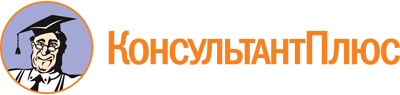 Закон Тамбовской области от 28.10.2005 N 369-З
(ред. от 31.07.2023)
"О бюджетном устройстве и бюджетном процессе в Тамбовской области"
(принят Постановлением Тамбовской областной Думы от 28.10.2005 N 1315)Документ предоставлен КонсультантПлюс

www.consultant.ru

Дата сохранения: 19.11.2023
 28 октября 2005 годаN 369-ЗСписок изменяющих документов(в ред. Законов Тамбовской областиот 23.06.2006 N 49-З, от 29.09.2006 N 76-З, от 03.12.2007 N 301-З,от 29.12.2008 N 490-З, от 31.03.2009 N 507-З, от 02.10.2009 N 567-З,от 09.11.2009 N 573-З, от 29.04.2010 N 638-З, от 04.10.2010 N 688-З,от 26.05.2011 N 7-З, от 07.10.2011 N 57-З, от 06.02.2012 N 111-З,от 04.07.2012 N 169-З, от 03.04.2013 N 257-З, от 01.10.2013 N 318-З,от 04.12.2013 N 342-З, от 07.04.2014 N 391-З, от 08.06.2015 N 535-З,от 22.04.2016 N 662-З, от 29.06.2016 N 679-З, от 23.12.2016 N 36-З,от 30.10.2017 N 144-З, от 29.11.2017 N 166-З, от 28.06.2019 N 355-З,от 24.10.2019 N 395-З, от 29.05.2020 N 486-З, от 30.09.2020 N 525-З,от 06.11.2020 N 534-З, от 25.12.2020 N 577-З, от 30.04.2021 N 612-З,от 29.10.2021 N 2-З, от 29.10.2021 N 3-З, от 30.03.2022 N 66-З,от 01.06.2022 N 100-З, от 27.07.2022 N 134-З, от 23.12.2022 N 205-З,от 31.05.2023 N 330-З, от 31.07.2023 N 360-З,с изм., внесенными Законами Тамбовской областиот 03.11.2011 N 71-З, от 08.06.2015 N 536-З, от 30.09.2015 N 567-З,от 22.04.2016 N 663-З, от 29.07.2016 N 701-З, от 29.05.2020 N 488-З,от 02.03.2022 N 57-З)Действие ч. 1 ст. 36 приостановлено с 1 января 2023 года до 1 января 2024 (в части утверждения программы государственных гарантий Тамбовской области в валюте Российской Федерации законом области о бюджете Тамбовской области на очередной финансовый год и плановый период) Законом Тамбовской области от 23.12.2022 N 205-З.